Российская ФедерацияКамчатский крайАДМИНИСТРАЦИЯ СЕЛЬСКОГО ПОСЕЛЕНИЯ «СЕЛО СРЕДНИЕ ПАХАЧИ»688824, с.Средние Пахачи, Олюторский район, Камчатский край, улица Центральная, 49,               телефон (факс) 8(415 44)51035П О С Т А Н О В Л Е Н И Е№  28 от 26.09.2016 годаОб утверждении программы комплексного развитиякоммунальной инфраструктуры	Рассмотрев программу комплексного развития коммунальной инфраструктуры муниципального образования - сельское поселение "село Средние Пахачи" Олюторского муниципального района Камчатского края на 2016-2034», разработанную ИП «Воробьев Иван Андреевич», в соответствии с приказом Министерства регионального развития РФ от 06.05.2011 № 204 «О разработке программ комплексного развития систем коммунальной инфраструктуры муниципальных образований»,		ПОСТАНОВЛЯЮ:Утвердить программу комплексного развития коммунальной инфраструктуры муниципального образования - сельское поселение "село Средние Пахачи" Олюторского муниципального района Камчатского края на 2016-2034» (прилагается).Настоящее постановление подлежит официальному  обнародованию.Контроль за выполнением настоящего постановления оставляю за собой	Глава администрации	МО СП "село Средние Пахачи":				Л.Ш.ЭчганПрограмма комплексного развития коммунальной инфраструктуры муниципального образования сельское поселение «село Средние Пахачи»Олюторского муниципального района Камчатского края на 2016-2034 годы2016 г.ОглавлениеТом 1 Программный документ	 4Паспорт Программы 	 4Характеристика существующего состояния коммунальной инфраструктуры 	 5Система электроснабжения	 5Система теплоснабжения 	 6Система водоснабжения 	6Система водоотведения 	7Система газоснабжения 	 7Перспективы развития сельского поселения Средние Пахачи и прогноз спроса на коммунальные ресурсы. 	 9Перспективные показатели развития сельского поселения Средние Пахачи .. 9Характеристика сельского поселения Средние Пахачи 	9Прогноз численности и состава населения	11Прогноз развития промышленности	12Прогноз развития застройки объектов социального значения 	12Прогноз изменения доходов населения	13Перспективные показатели спроса на коммунальные ресурсы 	14Целевые показатели развития коммунальной инфраструктуры	 16Программа инвестиционных проектов, обиспечивающих достижение целевыхпоказателей 	 19Источники инвестиций, тарифы и доступность программы для населения	21Источники и объемы инвестиций по проектам	23Управление программой	29План-график работ по реализации Программы	29Порядок предоставления отчетности по выполнению Программы 	29Порядок и сроки корректировки Программы	30Том 2. Обосновывающие материалы 	 31Перспективные показатели развития сельского поселения Средние Пахачи Олюторского муниципального района Камчатского края для разработки Программы .. 31Прогноз численности и состава населения	33Прогноз развития промышленности 	34Прогноз развития застройки объектов социального значения	34Прогноз изменения доходов населения 	35Перспективные показатели спроса на коммунальные ресурсы 	 37Характеристика состояния и проблем коммунальной инфраструктуры	 39Система электроснабжения	39Система теплоснабжения 	40Система водоснабжения	40Система водоотведения	40Система газоснабжения	41Система утилизации (захоронения) ТБО	 41Характеристика состояния и проблем в реализации энерго- и ресурсосбережения иучета сбора информации	 43Целевые показатели развития коммунальной инфраструктуры. 	 45Перспективная схема электроснабжения 	 48Перспективная схема теплоснабжения 	 50Перспективная схема водоснабжения	 52Перспективная схема водоотведения	 54Перспективная схема обращения с ТБО 	 55Общая программа проектов	 56Финансовая потребность для реализации программы	59Организация реализации проектов 	 63Программа инвестиционных проектов, тариф и плата за подключение(присоединении)	 66Прогноз расходов населения на коммунальные ресурсы, расходов бюджета насоциальную поддержку и субсидии, проверка доступности тарифов на коммунальные ресурсы	68Модель для расчета Программы 	 69Перечень исходно-разрешительной документации, на основании которойразрабатывалась модель для расчета программы	69Перечень используемых вычислительных программ 	69Том 1 Программный документ.Паспорт ПрограммыХарактеристика существующего состояния коммунальной инфраструктурыСистема электроснабженияПоставку услуги централизованного электроснабжения на территории муниципального образования сельское поселение Средние Пахачи осуществляет АО «Корякэнерго».Для выработки электроэнергии используется дизельная электростанция (ДЭС). НаДЭС установлено 3 дизельных генератора (два из которых находятся в нерабочемсостоянии) марок АД-100, Р 126Т 1 мощностью 100 кВт/час. Выработка электроэнергии составляет 1,2 млн кВт*ч. Для нормального функционирования систем энергоснабжения в с. Средние Пахачи ежегодно необходимо 372,6 тонн дизельного топлива. Протяженность электрических сетей составляет 0,5 км 0,4 кВ.Сведения о тарифахНа сегодняшний день тариф на электроэнергию для населения составляет 4,3 руб/кВт*ч, для организаций 7,561 руб/кВт*ч с НДС.Состояние учетаКоличество оборудованных счетчиками квартир (шт) - 124Количество квартир, требующих установки счетчиков (шт) - 0 шт.Количество общедомовых счетчиков (шт) - 4Имеющиеся проблемы и направления их решенияНа текущий момент одной из основных проблем системы централизованного электроснабжения является высокий износ оборудования ДЭС. Бесперебойное обеспечение жителей населенного пункта зависит от технического состояния единственного генератора ДЭС, находящегося в рабочем состояниии. Отсутствие резервного оборудования ведет к повышению вероятности прекращения электроснабжения населенного пункта.Также электроснабжение села зависит от своевременного завоза дизельного топлива, необходимого для функционирования электростанции. Ввиду сложного транспортного сообщения населенного пункта с районным центром, данный фактор оказывает серьезное влияние и может послужить причиной продолжительного перебоя в подаче электроэнергии населенному пункту.Система теплоснабженияНа сегодняшний день жилой фонд и объекты соцкультбыта муниципального образования сельское поселение «село Средние Пахачи» (далее МО СП «село Средние Пахачи») не обеспечены услугой централизованного теплоснабжения. Отопление осуществляется с помощью индивидуальных котлов и печей, основным топливом для которых является уголь. Ежегодно для поддержания функционирования локальных источников необходимо порядка 60 тонн угля.В рамках действующей схемы теплоснабжения разработан перечень мероприятий, направленных на подключение к централизованному теплоснабжению существующего и вновьвозводимого жилого фонда, а также объектов соцкультбыта.Система водоснабженияНа сегодняшний день система централизованного водоснабжения на территории МО СП «село Средние Пахачи» отсутствует. Водоснабжение осуществляется от индивидуальных колодцев, расположенных на прилегающих к домам территориях.В летний период времени организован забор и подвоз воды на хозяйственно-питьевые нужды населения, осуществляющийся из реки Пахача. Среднесуточное потребление водного ресурса в рассматриваемый период составляет 13,71 м3/сут. Расчет потребления воды в зимний период времени не представляется возможным.Кроме обозначенной выше проблемы связанной с отсутствием централизованного водоснабжения, необходимо также принимать во внимание угрозу заражения местных жителей водным ресурсом, непрошедшим очистку и обеззараживание.Для решения текущих проблем, связанных с отсутствием водоснабжения на территории сельского поселения необходима реализация комплекса мероприятий, направленных на изучение состава подземных вод и соответствия их качества требованиям СанПиН 2.1.4.1074-01 и выполнения работ по возведению капитальных объектов централизованной системы водоснабжения.Система водоотведенияСистема централизованного водоотведения на территории МО СП «село Средние Пахачи» отсутствует. Сброс сточных вод осуществляется в септики, с последующим вывозом на объекты размещения отходов с помощью асенизаторной машины.Полное отсутствие сооружений по очистке сточных вод ведет к загрязнению окружающей среды, и в частности подземных вод. В таких условиях существует высокая вероятность загрязнения водных объектов, используемых населением в качестве источников для добычы воды на хозяйственно-питьевые нужды. Следствием данных абстоятельств может стать массовое или частичное зараженине населения.Для решения данной проблемы необходимо строительство локальных очистныхсооружений.Система газоснабженияНа сегодняшний день система централизованного газоснабжения на территории МО СП «село Средние Пахачи» отсутствует. Мероприятия по газификации населенного пункта не предусмотрены. В дальнейшем, при их утверждении текущий документ рекомендуется актуализировать и внести соответствующие изменения.Система утилизации (захоронения) ТБОНа территории МО СП «село Средние Пахачи» используется способ обезвреживания ТБО путем захоронения. Сбор и вывоз ТБО на полигон от каждого двора организован три раза в неделю по утвержденному графику с 01 мая по 31 октября. Утилизация твердых бытовых отходов не осуществляется.Таблица 2.5-1. Рекомендуемые нормы накопления ТБО для населенияОтходы, образующиеся в результате жизнедеятельности населения представленыследующими составляющими:•Отходы которые по своим габаритам помещаются в приемные металлические короба собираются специализированной организацией по прямому договору с администрацией села.•Отходы, которые по своим габаритам не помещаются в приемные короба, а также отходы от уборки территорий, прилегающих к многоквартирным домам, этисобираются в телегу и вывозятся специализированной организацией по договорам с администрацией села ;•Крупногабаритные отходы (КГО) накапливаются в непосредственной близости от площадок для сбора твердых бытовых отходов и вывозятся управляющими, обслуживающими организациями самостоятельно;•Отходы, образующие в результате жизнедеятельности населения частных домовладений накапливаются в специализированных местах скопления, и вывозятся по прямым договорам с администрацией.Мойка и дезинфекция коробовСпециализированные установки мойки коробов для сбора мусора в селе отсутствуют. В процессе эксплуатации мойка коробов не производится. Частичная мойка и дезинфекция коробов и площадок осуществляется управляющими (обслуживающими) организациями.Мойка и дезинфекция транспорта.В летний период времени мойка транспорта осуществляется ежедневно. В зимний период времени мойка транспорта осуществляется по мере загрязнения.Санитарное состояние сооружений по размещению отходовУборка от мусора, твердых бытовых отходов, работы по ликвидации несанкционированных территорий временного размещения ТБО на территории сельского поселения проводится в апреле - мае по договорам гражданско-правового характера с физическими лицами.Краткий анализ состояния установки приборов учёта и энерго- и ресурсосбережения потребителей.В настоящее время на территории МО СП «село Средние Пахачи» программы направленные на повышение энерго- и ресурсосбережения не действуют. Первоочередным шагом в этом направлении будет являться поэтапное проведение капитального ремонта строительных объектов, имеющих общий износ более 90%.Сведения об оснащенности потрбителей электроэнергии приборами учета приведены в таблице ниже.Таблица 2.5-2.Данные по приборам учета системы централизованного электроснабжения сельского поселения Средние Пахачи.Перспективы развития сельского поселения Средние Пахачи и прогноз спроса на коммунальные ресурсы.Перспективные показатели развития сельского поселения Средние ПахачиХарактеристика сельского поселения Средние ПахачиСельское поселение Средние Пахачи расположено на территории Олюторского муниципального района Камчатского краяю. В его состав входит единственный населенный пункт - село Средние Пахачи, который также является его административным центром.Село Средние Пахачи расположено в северо-восточной части России на севереКамчатского края в 1500 км к северо-северо-востоку от Петропавловска-Камчатского в местности, отнесенной к районам Крайнего Севера. Село расположено на левом берегу реки Пахача, между устьями правого притока Лгунаканяу и правой Майнитайниваям. На северовостоке от Средних Пахачей проходит подножье горы Тайваям (535 м).Экономико-географическое положение сельского поселения на макро- (Россия) и мезо- (Камчатский край) уровнях характеризуется как исключительно периферийное, поскольку село находится на значительном удалении от основных транспортных путей и финансово-экономических центров России и мира и не имеет сухопутной связи с внешним миром. Положение села на микроуровне (муниципального района) характеризуется как ограниченно выгодное, т.к. село находится в глубине материковой части полуострова и имеет круглогодичную транспортно-грузовую связь с внешним миром исключительно через авиасообщение, связь по воде осуществляется в летний период. В зимний период село Средние Пахачи имеет транспортное сообщение с населенными пунктами с. Пахачи, с. Апука, с. Ачайваям посредством «автозимников».Село Средние Пахачи основано в 1930-е гг. на месте корякского стойбища, как центральная усадьба оленеводческого колхоза. Исторически развитие села обусловлено за счет функционирования рыбоперерабатывающих предприятий, создания порто-пункта, Дизельной электростанции (ДЭС) и вертолетной площадки. В конце 2000-х гг. сохраняло свою специализацию, как транспортного узла, центра производства электроэнергии, размещения рыбообрабатывающих производств и коммунальных предприятий общерайонного значения.Климатические параметрыКлимат территории отличается суровостью. Наиболее характерными чертами климата являются:•продолжительная холодная зима, короткое и прохладное лето, еще более короткие переходные периоды - весна и осень;•маломощный неровный снеговой покров на открытых пространствах равнинных и горных тундр;•довольно сильные круглогодичные ветра;•практически повсеместное распространение вечной мерзлоты (островное).Таблица 3.1.1-1.Климатические показатели территории с. Средние ПахачиЗима длительная, со средними январскими температурами воздуха -12 0С. Припрохождении глубоких циклонов температура воздуха может повышаться до плюсовых значений, осадки выпадать в виде дождя. Затем, при смене направлений ветра, температура резко падает, вызывая изморозные явления. Характерной чертой зимней погоды является сочетание низких температур и скоростей ветра до 15-17 м/с. В целом, преобладают ветры северных и северо-западных направлений со средней скоростью 7-10 м/с. Отличительной особенностью этого периода года является резкая смена погоды.Весной преобладает малооблачная, довольно сухая погода. Средняя температура воздуха - +6 - +8 0С. После схода снежного покрова (в конце мая) развивается бризовая циркуляция и появляются выносы, увеличивается повторяемость туманов и низкой облачности.Лето короткое, пасмурное, прохладное. Часто прослеживается суточный ход скоростии направления ветра - это является результатом развития бризовой циркуляции. Часты туманы и низкая облачность. Преобладают юго-восточные ветры со средней скоростью до 6 м/с. Средняя температура воздуха составляет +8 - +9 0С.Осенью уменьшается число дней с осадками, повторяемость туманов. Первая половина осени отличается сравнительно теплой и малооблачной погодой, вторая (октябрь) - значительно холоднее, снега нет.Территория отличается повышенной относительной влажностью воздуха, пониженным испарением с поверхности суши, значительной облачностью, частыми и затяжными туманами.Прогноз численности и состава населения.На сегодняшний день, численность населения сельского поселения Средние Пахачисоставляет 362 человека, что относит село к группе средних по размеру сельскихнаселенных пунктов России и малых сел района. Современное естественное движениенаселения села имеет следующие особенности:•Ранняя и высокая смертность среди коренного населения;•Низкая рождаемость населения;•Превышение смертности над рождаемостью.Село Средние Пахачи имеет относительно молодую половозрастную структуру населения, для которой характерна повышенная доля детей (30%) и высокие значения числа лиц в трудоспособном возрасте (66% населения) и малочисленность лиц старше 60 лет (в 5 раза ниже, чем в среднем по России).В соответствии с действующим на территории сельского поселения Средние Пахачи генеральным планом, прогноз численности постоянного населения села выглядит следующим образом.Таблица 3.1-1. Прогноз численности населения.Исходя из вышеприведенных данных, снижение численности на текущий момент превышает прогнозные показатели. Главным образом, этот факт объясняется низким уровнем развития коммунальной инфраструктуры населенного пункта. В рамкахразрабатываемого документа, на расчетный срок значение численности населения села Средние Пахачи принимается равным числу, соответствующему показателю генерального плана и составит 400 человек. Этот показатель предположительно будет достигнут за счет повышения условий проживания, который будет сппособствовать повышению уровня рождаемости и снижению оттока местных жителей.Прогноз развития промышленностиПромышленность на территории села Средние Пахачи не развита. Производственныйсектор экономики сельского поселения представлен лишь несколькими оленеводческимихозяйствами. Другие виды деятельности и отрасли экономики в рассматриваемом поселении не получили своего развития. Потенциал трудоспособного населения не используется из-за фактического отсутствия круглогодичной занятости населения, что ведет к дальнейшему распространению асоциального поведения и падению трудоресурсного потенциала.Необходимо отметить, что создание объектов коммунальной инфраструктуры приведет к росту рабочих мест.Прогноз развития застройки объектов социального значенияОдной из важнейших задач в развитии сельского поселения Средние Пахачи является повышение качества жизни населения, которое характеризуется не только его доходами и стоимостью жизни, состоянием здоровья, уровнем образования и т.д., но и жилищными условиями.Анализ современного состояния жилищного фонда и тенденций его формирования свидетельствует о необходимости преобразования существующего жилищного фонда и выработки стратегии нового жилищного строительства, что позволит выявить территориальные ресурсы, которыми располагает городское поселение для нового строительства. Это касается и застроенных территорий, требующих проведения реконструкционных работ, а также неосвоенных ресурсов в границах городского поселения.Наиболее перспективный путь повышения качества жилищных условий в рассматриваемый настоящим проектом период состоит в следующем:•Строительство жилого фонда с вовлечением в процесс градостроительного развития неэффективно используемых территорий;•Производство капитального ремонта жилых объектов, имеющих повышенный износ;•Снос ветхого жилья.Динамика развития объектов капитального строительства на территории муниципального образования на основании предоставленной исходной информации сведена в таблицев ниже:Таблица 3.1-1. Изменение объема объектов капитального строительства.Прогноз изменения доходов населенияСогласно действующему на территории МО СП «село Средние Пахачи» генеральному плану, численность постоянно проживающего населения будет составлять 400 человек, при этом общая площадь жилых помещений, приходящаяся в среднем на одного жителя будет составлять 9,5 кв.м. Таким образом, суммарная площадь жилого фонда к 2034 году должна будет составлять 3,8 тыс.м2.Прогноз изменения доходов населения был составлен на основании данных по региону за 2010-2013 годы, представленных на рисунке 1-1. Согласно текущей динамики, ежегодный рост ежемесячного дохода населения ожидается на уровне 10 %.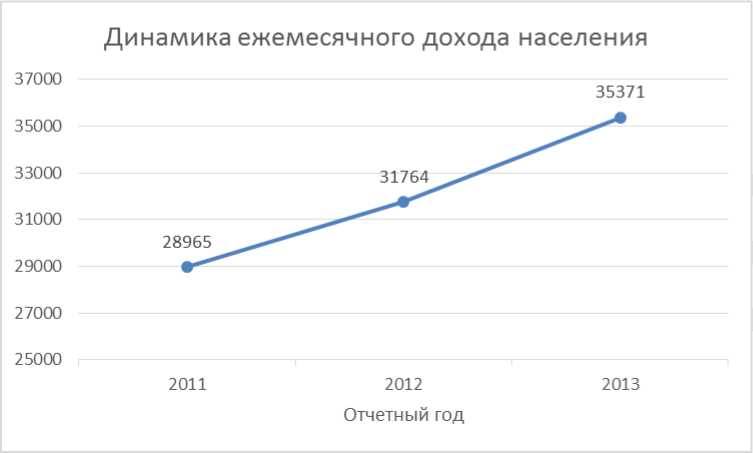 Рисунок 3-1. Изменение ежемесячного дохода населения.Перспективные показатели спроса на коммунальные ресурсыПрогноз спроса по каждому из коммунальных ресурсов по сельскому поселению Средние Пахачи произведен на основании следующих показателей:•прогнозная численность постоянного населения;•установленное потребление коммунальных услуг в соответствии с схемами энерго- и ресурсоснабжения и технико-экономическими показателями реализации Генерального плана.Прогноз потребности в коммунальных услугах разработан с учетом строительства новых объектов, сохранением существующих и сноса старых объектов.ЭлектроснабжениеОбъем полезного отпуска электрической энергии потребителям в 2015 г. составил. 863,524 тыс.кВт-ч, Рост потребления электроэнергии на территории сельского поселения не ожидается ввиду предполагаемой неизменности численности населения, которое является основным потребителем. Основной целью в сфере электроснабжения поселения является повышение уровня надежности и ликвидация возможности возникновения аварийных ситуацийТеплоснабжениеВ настоящее время услуга централизованного теплоснабжения на территории МО СП «село Средние Пахачи» недоступна. В рамках действующей схемы теплоснабжения был произведен расчет перспективного спроса на тепловую энергию, его результат приведен в таблице ниже.Таблица 3-1.Перспективный спрос на тепловую энергию.ВодоснабжениеВ настоящее время услуга централизованного водоснабжения на территории муниципального образования недоступна. В рамках настоящего документа предлагается реализация комплекса мероприятий, направленных на обеспечение населенного пункта системой водоснабжения с охватом всего числа жителей села.Расчетный расход воды централизованной системы водоснабжения определен с учетом нормативов и требований, установленными в СНиП 2.04.02-84 «Водоснабжение. Наружные сети и сооружения». Предполагаемое среднесуточное водопотребление будет составлять 26 м3/сут.Водоотведение и очистка сточных водУслуга централизованного водоотведения на территории населенного пункта недоступна. В ходе реализации предполагаемых текущей программой мероприятий, охват населения услугой централизованного водоотведения составит сто процентов. Среднесуточный объем стоков от населения ориентировчно составит 26 м3/сут.Утилизация (захоронение).В соответствии с принятой динамикой роста численности населения на территории МО СП «село Средние Пахачи», увеличение спроса на утилизацию ТБО не предполагается. В рамках текущего документа предусмотрен ряд мероприятий, направленных на развитие системы обращения с ТБО.Целевые показатели развития коммунальной инфраструктуры.В данном разделе приводится перечень и количественные показатели целевых характеристик коммунальной инфраструктуры МО СП «село Средние Пахачи», которые должны быть достигнуты на каждом этапе Программы комплексного развития.Формирование требований к конечному состоянию коммунальной инфраструктуры выполнено с учетом Методики проведения мониторинга выполнения производственных и инвестиционных программ организаций коммунального комплекса, утвержденной Приказом Министерства регионального развития Российской Федерации от 14.04.2008 г. №48.Данная Методика проведения мониторинга выполнения производственных иинвестиционных программ организаций коммунального комплекса устанавливает порядок и условия проведения мониторинга выполнения производственных и инвестиционных программ организаций коммунального комплекса в целях обеспечения электро-, тепло-, водоснабжения, водоотведения и очистки сточных вод, утилизации (захоронения) твердых бытовых отходов и своевременного принятия решений о развитии систем коммунальной инфраструктуры.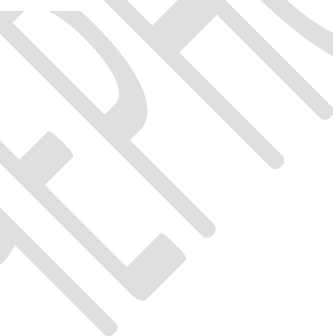 Таблица 4-1.Целевые показатели развития системы электроснабжения МО СП «село Средние Пахачи».Таблица 4-2.Целевые показатели развития системы теплоснабжения МО СП «село Средние Пахачи».Таблица 4-3.Целевые показатели развития системы водоснабжения МО СП «село Средние Пахачи».Таблица 4-4.Целевые показатели развития системы водоотведения МО СП «село Средние Пахачи».Таблица 4-5.Целевые показатели развития системы обращения с ТБО МО СП «село Средние Пахачи».Программа инвестиционных проектов, обиспечивающих достижение целевых показателейВсе инвестиционные проекты, предусмотренные программой комплексного развития коммунальной инфраструктуры МО СП «село Средние Пахачи», могут быть распределены на следующие группы:Проекты, нацеленные на присоединение новых потребителей;Проекты, обеспечивающие повышение надежности ресурсоснабжения;Проекты, обеспечивающие выполнение экологических требований;Проекты, обеспечивающие выполнение требований законодательства обэнергосбережении.Деление проектов по критерию их экономической эффективности по величине срока окупаемости в данном случае не является возможным, т.к. большинство проектов нацелены на обеспечение качественного и бесперебойного ресурсоснабжения потребителей, а также на выполнение требований законодательства по охране окружающей среды и энергосбережению вне зависимости от их экономической привлекательности, т.е. носят, прежде всего, социальный характер.Распределение предлагаемых мероприятий в соответствии с целевым назначением сведено в таблице 14-1. По каждой группе проектов также приведены источники финансирования и организации, ответственные за исполнение данных проектов.Оценка совокупных инвестиционных и эксплуатационных затрат по каждой организации коммунального комплекса, по которой имеются проекты, на всем прогнозном периоде представлены в подразделе 14.2 данного раздела.Оценку уровней тарифов на каждый коммунальный ресурс произвести не представляется возможным ввиду отсутствия функционирующих систем коммунального обеспечения на территории МО СП «село Средние Пахачи».Таблица 5-1.Распределение мероприятий в соответствии с целевым назначением.Система водоснабженияИсточники инвестиций, тарифы и доступность программы для населенияКраткое описание форм организации проектов.Инвестиционные проекты, включенные в Программу, могут быть реализованы в следующих формах:•проекты, реализуемые действующими организациями;•проекты, выставленные на конкурс для привлечения сторонних инвесторов (в том числе организации, индивидуальные предприниматели, по договору коммерческой концессии (подрядные организации, определенные на конкурсной основе); •проекты, для реализации которых создаются организации с участием муниципального образования;•проекты, для реализации которых создаются организации с участием действующих ресурсоснабжающих организаций.Основной формой реализации Программы является разработка инвестиционных программ организаций коммунального комплекса; организаций, осуществляющих регулируемые виды деятельности в сфере ресурсо и энергоснабжения.Особенности принятия инвестиционных программ организаций коммунальногокомплекса.Инвестиционная программа организации коммунального комплекса по развитию системы коммунальной инфраструктуры - определяемая органами местного самоуправления для организации коммунального комплекса программа финансирования строительства и (или) модернизации системы коммунальной инфраструктуры и объектов, используемых для утилизации (захоронения) бытовых отходов, в целях реализации программы комплексного развития систем коммунальной инфраструктуры (далее также - инвестиционная программа).Инвестиционные программы организаций коммунального комплекса утверждаются органами местного самоуправления.Согласно требованиям Федерального закона от 30.12.2004 № 210-ФЗ «Об основах регулирования тарифов организаций коммунального комплекса» на основании программы комплексного развития систем коммунальной инфраструктуры органы местного самоуправления разрабатывают технические задания на разработку инвестиционных программ организаций коммунального комплекса, на основании которых организации разрабатывают инвестиционные программы и определяют финансовые потребности на их реализацию.Источниками покрытия финансовых потребностей инвестиционных программ являются надбавки к тарифам для потребителей и плата за подключение к сетям инженерной инфраструктуры. Предложения о размере надбавки к ценам (тарифам) для потребителей и соответствующей надбавке к тарифам на товары и услуги организации коммунального комплекса, а также предложения о размерах тарифа на подключение к системе коммунальной инфраструктуры и тарифа организации коммунального комплекса на подключение подготавливает орган регулирования.Особенности принятия инвестиционных программ организаций,осуществляющих регулируемые виды деятельности в сфере теплоснабжения.Инвестиционная программа организации, осуществляющей регулируемые виды деятельности в сфере теплоснабжения, - программа финансирования мероприятий организации, осуществляющей регулируемые виды деятельности в сфере теплоснабжения, по строительству, капитальному ремонту, реконструкции и (или) модернизации источников тепловой энергии и (или) тепловых сетей в целях развития, повышения надежности и энергетической эффективности системы теплоснабжения, подключения теплопотребляющих установок потребителей тепловой энергии к системе теплоснабжения.Инвестиционные программы организаций, осуществляющих регулируемые виды деятельности в сфере теплоснабжения, согласно требованиям Федерального закона от 27.07.2010 № 190-ФЗ «О теплоснабжении», утверждаются органами государственной власти субъектов Российской Федерации по согласованию с органами местного самоуправления.Правила согласования и утверждения инвестиционных программ организаций, осуществляющих регулируемые виды деятельности в сфере теплоснабжения, утверждает Правительство Российской Федерации.Источниками покрытия финансовых потребностей инвестиционных программ организаций - производителей товаров и услуг в сфере теплоснабжения определяются согласно Правилам, утвержденным Постановлением Правительства РФ от 23.07.2007 № 464 «Об утверждении правил финансирования инвестиционных программ организаций коммунального комплекса - производителей товаров и услуг в сфере теплоснабжения».Особенности принятия инвестиционных программ субъектов электроэнергетикиИнвестиционная программа субъектов электроэнергетики - совокупность всех намечаемых к реализации или реализуемых субъектом электроэнергетики инвестиционных проектов.Правительство РФ в соответствии с требованиями Федерального закона от 26.03.2003 № 35 -ФЗ «Об электроэнергетике» устанавливает критерии отнесения субъектов электроэнергетики к числу субъектов, инвестиционные программы которых (включая определение источников их финансирования) утверждаются уполномоченным федеральныморганом исполнительной власти и (или) органами исполнительной власти субъектовРоссийской Федерации, и порядок утверждения (в том числе порядок согласования с органами исполнительной власти субъектов Российской Федерации) инвестиционных программ и осуществления контроля за реализацией таких программ.Правила утверждения инвестиционных программ субъектов электроэнергетики, в уставных капиталах которых участвует государство, и сетевых организаций утверждены Постановлением Правительства РФ от 01.12.2009 № 977.Источниками покрытия финансовых потребностей инвестиционных программ субъектов электроэнергетики являются инвестиционные ресурсы, включаемые в регулируемые тарифы.Источники и объемы инвестиций по проектам.Данные о совокупной потребности в капитальных вложениях для реализации всей программы инвестиционных проектов на протяжении прогнозного периода приведены в таблице 6-1.Объемы необходимых инвестиций с разделением по отраслям коммунальногообеспечения следующие:•Электроснабжение - 47,235 млн. руб.•Теплоснабжение - 9,695 млн. руб.•Водоснабжение - 35,270 млн. руб.•Водоотведение - 2,547 млн. руб.•Утилизация (захоронение) ТБО - 7,402 млн. руб.Объемы финансирования инвестиций по проектам Программы определены в ценах отчетного года, носят оценочный характер и подлежат ежегодному уточнению, исходя из возможностей бюджетов и степени реализации мероприятий. Финансовое обеспечение программных инвестиционных проектов может осуществляться за счет средств бюджетов всех уровней.Таблица 6-1. Совокупная потребность в капитальных вложениях для реализации всей программы инвестиционных проектов на протяжении прогнозного периода.Все инвестиционные проекты, предусмотренные программой комплексного развития коммунальной инфраструктуры МО СП «село Средние Пахачи», могут быть распределены на следующие группы:Проекты, нацеленные на присоединение новых потребителей;Проекты, обеспечивающие повышение надежности ресурсоснабжения;Проекты, обеспечивающие выполнение экологических требований;Проекты, обеспечивающие выполнение требований законодательства обэнергосбережении.Деление проектов по критерию их экономической эффективности по величине срока окупаемости в данном случае не является возможным, т.к. большинство проектов нацелены на обеспечение качественного и бесперебойного ресурсоснабжения потребителей, а такжена выполнение требований законодательства по охране окружающей среды и энергосбережению вне зависимости от их экономической привлекательности, т.е. носят, прежде всего, социальный характер.Распределение предлагаемых мероприятий в соответствии с целевым назначением сведено в таблице 6-2. По каждой группе проектов также приведены источники финансирования и организации, ответственные за исполнение данных проектов.Оценку уровней тарифов на каждый коммунальный ресурс произвести не представляется возможным ввиду отсутствия функционирующих систем коммунального обеспечения на территории МО СП «село Средние Пахачи».Таблица 6-2. Распределение мероприятий в соответствии с целевым назначением.Управление программойОтветственные за реализацию ПрограммыСистема управления Программой и контроль за ходом ее выполнения определяется в соответствии с требованиями, определенными действующим законодательством.Механизм реализации Программы базируется на принципах четкого разграниченияполномочий и ответственности всех исполнителей программы.Управление реализацией Программы осуществляет заказчик - администрация МО СП «село Средние Пахачи».Координатором по реализации программы является также администрация муниципального образования, которая осуществляет текущее управление программой, мониторинг и подготовку ежегодного отчета об исполнении Программы.Координатор Программы является ответственным за реализацию Программы.План-график работ по реализации ПрограммыСроки реализации инвестиционных проектов, включенных в Программу, должны соответствовать срокам, определенным в Программах инвестиционных проектов.Утверждение тарифов, принятие решений по выделению бюджетных средств, подготовка и проведение конкурсов на привлечение инвесторов, в том числе по договорамконцессии, осуществляется в соответствии с порядком, установленным в нормативных правовых актах Камчатского края.Порядок предоставления отчетности по выполнению ПрограммыПредоставление отчетности по выполнению мероприятий Программы осуществляется в рамках мониторинга.Целью мониторинга Программы является регулярный контроль ситуации в сфере коммунального хозяйства, а также анализ выполнения мероприятий по модернизации и развитию коммунального комплекса, предусмотренных Программой.Мониторинг Программы комплексного развития систем коммунальной инфраструктуры включает следующие этапы:•Периодический сбор информации о результатах выполнения мероприятий Программы, а также информации о состоянии и развитии систем коммунальной инфраструктуры города.•Анализ данных о результатах планируемых и фактически проводимых преобразований систем коммунальной инфраструктуры.•Мониторинг Программы предусматривает сопоставление и сравнение значений показателей во временном аспекте.Анализ проводится путем сопоставления показателя за отчетный период с аналогичным показателем за предыдущий (базовый) период.Порядок и сроки корректировки Программы.По ежегодным результатам мониторинга осуществляется своевременная корректировка Программы. Решение о корректировке Программы принимается Советом депутатов по итогам ежегодного рассмотрения отчета о ходе реализации Программы.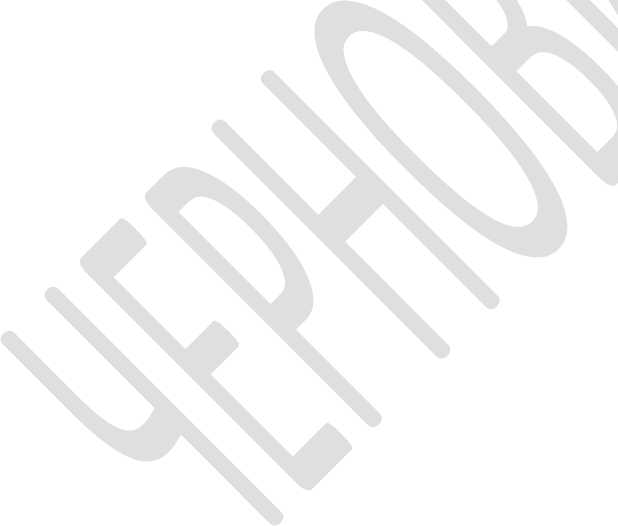 Том 2. Обосновывающие материалыПерспективные показатели развития сельского поселения Средние Пахачи Олюторского муниципального района Камчатского края для разработки ПрограммыХарактеристика сельского поселения Средние ПахачиСельское поселение Средние Пахачи расположено на территории Олюторскогомуниципального района Камчатского краяю. В его состав входит единственный населенный пункт - село Средние Пахачи, который также является его административным центром.Село Средние Пахачи расположено в северо-восточной части России на севереКамчатского края в 1500 км к северо-северо-востоку от Петропавловска-Камчатского в местности, отнесенной к районам Крайнего Севера. Село расположено на левом берегу реки Пахача, между устьями правого притока Лгунаканяу и правой Майнитайниваям. На северовостоке от Средних Пахачей проходит подножье горы Тайваям (535 м).Экономико-географическое положение сельского поселения на макро- (Россия) и мезо- (Камчатский край) уровнях характеризуется как исключительно периферийное, поскольку село находится на значительном удалении от основных транспортных путей и финансово-экономических центров России и мира и не имеет сухопутной связи с внешним миром. Положение села на микроуровне (муниципального района) характеризуется как ограниченно выгодное, т.к. село находится в глубине материковой части полуострова и имеет круглогодичную транспортно-грузовую связь с внешним миром исключительно через авиасообщение, связь по воде осуществляется в летний период. В зимний период село Средние Пахачи имеет транспортное сообщение с населенными пунктами с. Пахачи, с. Апука, с. Ачайваям посредством «автозимников».Село Средние Пахачи основано в 1930-е гг. на месте корякского стойбища, как центральная усадьба оленеводческого колхоза. Исторически развитие села обусловлено за счет функционирования рыбоперерабатывающих предприятий, создания порто-пункта, Дизельной электростанции (ДЭС) и вертолетной площадки. В конце 2000-х гг. сохраняло свою специализацию, как транспортного узла, центра производства электроэнергии, размещения рыбообрабатывающих производств и коммунальных предприятий общерайонного значения.Климатические параметрыКлимат территории отличается суровостью. Наиболее характерными чертами климата являются:•продолжительная холодная зима, короткое и прохладное лето, еще более короткие переходные периоды - весна и осень;•маломощный неровный снеговой покров на открытых пространствах равнинных и горных тундр;•довольно сильные круглогодичные ветра;•практически повсеместное распространение вечной мерзлоты (островное).Таблица 1.1.1-1.Климатические показатели территории с. Средние ПахачиЗима длительная, со средними январскими температурами воздуха -12 0С. Припрохождении глубоких циклонов температура воздуха может повышаться до плюсовых значений, осадки выпадать в виде дождя. Затем, при смене направлений ветра, температура резко падает, вызывая изморозные явления. Характерной чертой зимней погоды является сочетание низких температур и скоростей ветра до 15-17 м/с. В целом, преобладают ветры северных и северо-западных направлений со средней скоростью 7-10 м/с. Отличительной особенностью этого периода года является резкая смена погоды.Весной преобладает малооблачная, довольно сухая погода. Средняя температура воздуха - +6 - +8 0С. После схода снежного покрова (в конце мая) развивается бризовая циркуляция и появляются выносы, увеличивается повторяемость туманов и низкой облачности.Лето короткое, пасмурное, прохладное. Часто прослеживается суточный ход скоростии направления ветра - это является результатом развития бризовой циркуляции. Часты туманы и низкая облачность. Преобладают юго-восточные ветры со средней скоростью до 6 м/с. Средняя температура воздуха составляет +8 - +9 0С.Осенью уменьшается число дней с осадками, повторяемость туманов. Первая половина осени отличается сравнительно теплой и малооблачной погодой, вторая (октябрь) - значительно холоднее, снега нет.Территория отличается повышенной относительной влажностью воздуха, пониженным испарением с поверхности суши, значительной облачностью, частыми и затяжными туманами.Прогноз численности и состава населения.На сегодняшний день, численность населения сельского поселения Средние Пахачисоставляет 362 человека, что относит село к группе средних по размеру сельскихнаселенных пунктов России и малых сел района. Современное естественное движениенаселения села имеет следующие особенности:•Ранняя и высокая смертность среди коренного населения;•Низкая рождаемость населения;•Превышение смертности над рождаемостью.Село Средние Пахачи имеет относительно молодую половозрастную структуру населения, для которой характерна повышенная доля детей (30%) и высокие значения числа лиц в трудоспособном возрасте (66% населения) и малочисленность лиц старше 60 лет (в 5 раза ниже, чем в среднем по России).В соответствии с действующим на территории сельского поселения Средние Пахачи генеральным планом, прогноз численности постоянного населения села выглядит следующим образом.Таблица 1.2-1. Прогноз численности населения.Исходя из вышеприведенных данных, снижение численности на текущий момент превышает прогнозные показатели. Главным образом, этот факт объясняется низким уровнем развития коммунальной инфраструктуры населенного пункта. В рамкахразрабатываемого документа, на расчетный срок значение численности населения села Средние Пахачи принимается числу, соответствующему показателю генерального плана и составит 400 человек. Этот показатель предположительно будет достигнут за счет повышения условий проживания, который будет сппособствовать повышению уровня рождаемости и снижению оттока местных жителей.Прогноз развития промышленностиПромышленность на территории села Средние Пахачи не развита. Производственныйсектор экономики сельского поселения представлен лишь несколькими оленеводческимихозяйствами. Другие виды деятельности и отрасли экономики в рассматриваемом поселении не получили своего развития. Потенциал трудоспособного населения не используется из-за фактического отсутствия круглогодичной занятости населения, что ведет к дальнейшему распространению асоциального поведения и падению трудоресурсного потенциала.Необходимо отметить, что создание объектов коммунальной инфраструктуры приведет к росту рабочих мест.Прогноз развития застройки объектов социального значенияОдной из важнейших задач в развитии МО СП «село Средние Пахачи» является повышение качества жизни населения, которое характеризуется не только его доходами и стоимостью жизни, состоянием здоровья, уровнем образования и т.д., но и жилищными условиями.Анализ современного состояния жилищного фонда и тенденций его формирования свидетельствует о необходимости преобразования существующего жилищного фонда и выработки стратегии нового жилищного строительства, что позволит выявить территориальные ресурсы, которыми располагает городское поселение для нового строительства. Это касается и застроенных территорий, требующих проведения реконструкционных работ, а также неосвоенных ресурсов в границах городского поселения.Наиболее перспективный путь повышения качества жилищных условий в рассматриваемый настоящим проектом период состоит в следующем:•Строительство жилого фонда с вовлечением в процесс градостроительного развития неэффективно используемых территорий;•Производство капитального ремонта жилых объектов, имеющих повышенный износ;•Снос ветхого жилья.Динамика развития объектов капитального строительства на территории муниципального образования на основании предоставленной исходной информации сведена в таблицев ниже:Таблица 1.4-1. Изменение объема объектов капитального строительства.Прогноз изменения доходов населенияСогласно действующему на территории МО СП «село Средние Пахачи» генеральному плану, численность постоянно проживающего населения будет составлять 400 человек, при этом общая площадь жилых помещений, приходящаяся в среднем наодного жителя будет составлять 9,5 кв.м. Таким образом, суммарная площадь жилого фонда к 2025 году должна будет составлять 3,8 тыс.м2.Прогноз изменения доходов населения был составлен на основании данных по региону за 2010-2013 годы, представленных на рисунке 1-1. Согласно текущей динамики, ежегодный рост ежемесячного дохода населения ожидается на уровне 10 %.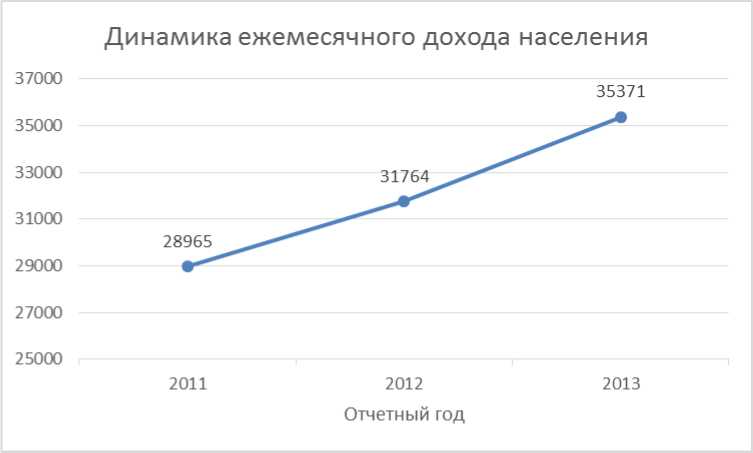 Рисунок 1-2. Изменение ежемесячного дохода населения.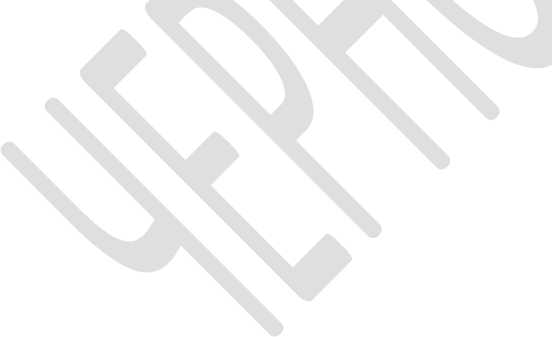 Перспективные показатели спроса на коммунальные ресурсыПрогноз спроса по каждому из коммунальных ресурсов по сельскому поселению Средние Пахачи произведен на основании следующих показателей:•прогнозная численность постоянного населения;•установленное потребление коммунальных услуг в соответствии с схемами энерго- и ресурсоснабжения и технико-экономическими показателями реализации Генерального плана.Прогноз потребности в коммунальных услугах разработан с учетом строительства новых объектов, сохранением существующих и сноса старых объектов.ЭлектроснабжениеОбъем полезного отпуска электрической энергии потребителям в 2015 г. составил. 863,524 тыс.кВт-ч, Рост потребления электроэнергии на территории сельского поселения не ожидается ввиду предполагаемой неизменности численности населения, которое является основным потребителем. Основной целью в сфере электроснабжения поселения является повышение уровня надежности и ликвидация возможности возникновения аварийных ситуацийТеплоснабжениеВ настоящее время услуга централизованного теплоснабжения на территории МО СП «село Средние Пахачи» недоступна. В рамках действующей схемы теплоснабжения был произведен расчет перспективного спроса на тепловую энергию, его результат приведен в таблице ниже.Таблица 2-1.Перспективный спрос на тепловую энергию.ВодоснабжениеВ настоящее время услуга централизованного водоснабжения на территории муниципального образования недоступна. В рамках настоящего документа предлагается реализация комплекса мероприятий, направленных на обеспечение населенного пункта системой водоснабжения с охватом всего числа жителей села.Расчетный расход воды централизованной системы водоснабжения определен с учетом нормативов и требований, установленными в СНиП 2.04.02-84 «Водоснабжение. Наружные сети и сооружения». Предполагаемое среднесуточное водопотребление будет составлять 26 м3/сут.Водоотведение и очистка сточных вод.Услуга централизованного водоотведения на территории населенного пункта недоступна. В ходе реализации предполагаемых текущей программой мероприятий, охват населения услугой централизованного водоотведения составит сто процентов. Среднесуточный объем стоков от населения ориентировчно составит 26 м3/сут.Утилизация ТБО.В соответствии с принятой динамикой роста численности населения на территорииМО СП «село Средние Пахачи», увеличение спроса на утилизацию ТБО не предполагается. В рамках текущего документа предусмотрен ряд мероприятий, направленных на развитие системы обращения с ТБО.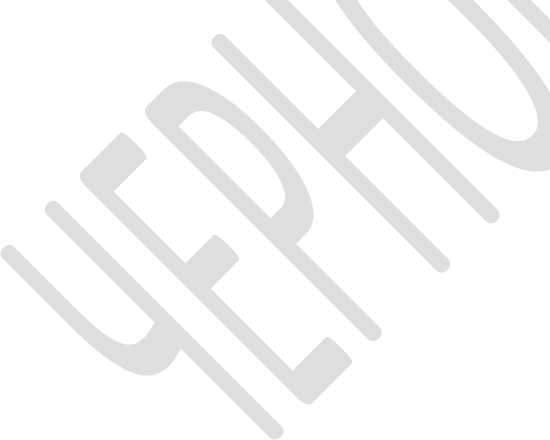 Характеристика состояния и проблем коммунальной инфраструктурыСистема электроснабженияПоставку услуги централизованного электроснабжения на территории МО СП «село Средние Пахачи» осуществляет АО «Корякэнерго».Для выработки электроэнергии используется дизельная электростанция (ДЭС). На ДЭС установлено 3 дизельных генератора (два из которых находятся в нерабочемсостоянии) марок АД-100, Р 126Т 1 мощностью 100 кВт/час. Выработка электроэнергиисоставляет 1,2 млн кВт*ч. Для нормального функционирования систем энергоснабжения в населенном пункте ежегодно необходимо 372,6 тонн дизельного топлива. Протяженность электрических сетей составляет 0,5 км 0,4 кВ.Сведения о тарифахНа сегодняшний день тариф на электроэнергию для населения составляет 4,3 руб/кВт*ч, для организаций 7,561 руб/кВт*ч с НДС.Состояние учетаКоличество оборудованных счетчиками квартир (шт) - 124Количество квартир, требующих установки счетчиков (шт) - 0 шт.Количество общедомовых счетчиков (шт) - 4Имеющиеся проблемы и направления их решенияНа текущий момент одной из основных проблем системы централизованного электроснабжения является высокий износ оборудования ДЭС. Бесперебойное обеспечение жителей населенного пункта зависит от технического состояния единственного генератора ДЭС, находящегося в рабочем состояниии. Отсутствие резервного оборудования ведет к повышению вероятности прекращения электроснабжения населенного пункта.Также электроснабжение села зависит от своевременного завоза дизельного топлива, необходимого для функционирования электростанции. Ввиду сложного транспортного сообщения населенного пункта с районным центром, данный фактор оказывает серьезное влияние и может послужить причиной продолжительного перебоя в подаче электроэнергии населенному пункту.Плановый ремонт оборудования и замена основных узлов электростанции в будущем поспособствует решению текущих проблем.Система теплоснабженияНа сегодняшний день жилой фонд и объекты соцкультбыта МО СП «село Средние Пахачи» не обеспечены услугой централизованного теплоснабжения. Отопление осуществляется с помощью индивидуальных котлов и печей, основным топливом для которых является уголь. Ежегодно для поддержания функционирования локальных источников необходимо порядка 60 тонн угля.В рамках действующей схемы теплоснабжения разработан перечень мероприятий, направленных на подключение к централизованному теплоснабжению существующего и вновьвозводимого жилого фонда, а также объектов соцкультбыта.Система водоснабжения.На сегодняшний день система централизованного водоснабжения на территории МОСП «село Средние Пахачи» отсутствует. Водоснабжение осуществляется от индивидуальных колодцев, расположенных на прилегающих к домам территориях.В летний период времени организован забор и подвоз воды на хозяйственно-питьевые нужды населения, осуществляющийся из реки Пахача. Среднесуточное потребление водного ресурса в рассматриваемый период составляет 13,71 м3/сут. Расчет потребления воды в зимний период времени не представляется возможным.Кроме обозначенной выше проблемы связанной с отсутствием централизованного водоснабжения, необходимо также принимать во внимание угрозу заражения местных жителей водным ресурсом, непрошедшим очистку и обеззараживание.Для решения текущих проблем, связанных с отсутствием водоснабжения на территории сельского поселения необходима реализация комплекса мероприятий, направленных на изучение состава подземных вод и соответствия их качества требованиям СанПиН 2.1.4.1074-01 и выполнения работ по возведению капитальных объектов централизованной системы водоснабжения.Система водоотведения.Система централизованного водоотведения на территории МО СП «село Средние Пахачи» отсутствует. Сброс сточных вод осуществляется в септики, с последующим вывозом на объекты размещения отходов с помощью асенизаторной машины.Полное отсутствие сооружений по очистке сточных вод ведет к загрязнению окружающей среды, и в частности подземных вод. В таких условиях существует высокая вероятность загрязнения водных объектов, используемых населением в качестве источников для добычы воды на хозяйственно-питьевые нужды. Следствием данных абстоятельств может стать массовое или частичное отравление населения.Для решения данной проблемы необходимо строительство локальных очистных сооружений.Система газоснабжения.На сегодняшний день система централизованного газоснабжения на территории МО СП «село Средние Пахачи» отсутствует. Мероприятия по газификации населенного пункта не предусмотрены. В дальнейшем, при их утверждении данный документ рекомендуется актуализировать и внести соответствующие изменения.З.б.Система утилизации (захоронения) ТБО.На территории сельского поселения Средние Пахачи используется способ обезвреживания ТБО путем захоронения. Сбор и вывоз ТБО на полигон от каждого двора организован три раза в неделю по утвержденному графику с 01 мая по 31 октября. Утилизацию твердых бытовых и промышленных отходов не осуществляется.Таблица 3.6-1. Рекомендуемые нормы накопления ТБО для населенияОтходы, образующиеся в результате жизнедеятельности населения представлены следующими составляющими:•Отходы которые по своим габаритам помещаются в приемные металлические короба собираются специализированной организацией по прямому договору с администрацией села.•Отходы, которые по своим габаритам не помещаются в приемные короба, а также отходы от уборки территорий, прилегающих к многоквартирным домам, эти отходы собираются в телегу и вывозятся специализированной организацией по договорам с администрацией села.•Крупногабаритные отходы (КГО) накапливаются в непосредственной близости от площадок для сбора твердых бытовых отходов и вывозятся управляющими,обслуживающими организациями самостоятельно, либо по договору со специализированным предприятием.•Отходы, образующие в результате жизнедеятельности населения частных домовладений накапливаются в специализированных местах скопления, и вывозятся по прямым договорам с администрацией.Мойка и дезинфекция коробовСпециализированные установки для мойки коробов для сбора мусора в селе отсутствуют. В процессе эксплуатации мойка коробов не производится. Частичная мойка и дезинфекция коробов и площадок осуществляется управляющими (обслуживающими) организациями.Мойка и дезинфекция транспорта.В летний период времени мойка транспорта осуществляется ежедневно на полигоне ТБО при помощи специализированного автомобиля (поливомоечный автомобиль). В зимний период времени мойка транспорта осуществляется по мере загрязнения.Санитарное состояние сооружений по размещению отходовУборка от мусора, твердых бытовых отходов, работы по ликвидации несанкционированных территорий временного размещения ТБО на территории сельского поселения проводится в апреле - мае по договорам гражданско-правового характера с физическими лицами.Характеристика состояния и проблем в реализации энерго- и ресурсосбережения и учета сбора информации.В соответствии с требованиями Федерального закона №261 -ФЗ от 23.11.2009 г. «Об энергосбережении и о повышении энергетической эффективности и о внесении изменений в отдельные законодательные акты Российской Федерации», энергетический ресурс - носитель энергии, энергия которого используется или может быть использована при осуществлении хозяйственной и иной деятельности, а также вид энергии (атомная, тепловая, электрическая, электромагнитная энергия или другой вид энергии).Правовое регулирование в области энергосбережения и повышения энергетическойэффективности основывается на следующих принципах:Эффективное и рациональное использование энергетических ресурсов;Поддержка и стимулирование энергосбережения и повышения энергетическойэффективности;Системность и комплексность проведения мероприятий по энергосбережению иповышению энергетической эффективности;Планирование энергосбережения и повышения энергетической эффективности;Использование энергетических ресурсов с учетом ресурсных, производственнотехнологических, экологических и социальных условий.Согласно Федеральному закону №261-ФЗ полномочиями в области энергосбережения и повышения энергетической эффективности наделены органы государственной власти Российской Федерации, органы государственной власти субъектов Российской Федерации, органы местного самоуправления.К полномочиям органов местного самоуправления в области энергосбережения иповышения энергетической эффективности относятся:1.2 Разработка и реализация муниципальных программ в области энергосбережения и повышения энергетической эффективности;Установление требований к программам в области энергосбережения и повышенияэнергетической эффективности организаций коммунального комплекса, цены(тарифы) на товары, услуги которых подлежат установлению органами местного самоуправления;Информационное обеспечение мероприятий по энергосбережению и повышениюэнергетической эффективности, определенных в качестве обязательных федеральными законами и иными нормативными правовыми актами Российской Федерации, а также предусмотренных соответствующей муниципальной программой в области энергосбережения и повышения энергетической эффективности;Координация мероприятий по энергосбережению и повышению энергетическойэффективности и контроль за их проведением муниципальными учреждениями, муниципальными унитарными предприятиями.На сегодняшний день на территории МО СП «село Средние Пахачи» не существует программы, направленной на энергосбережение и повышение энергоэффективности. Данный факт объясняется отсутствием достаточного финансирования, а также низким уровнем развития коммунальной инфраструктуры.После завершения реализации предлагаемых в рамках данного документа мероприятий рекомендуется разработка программы энергосбережения для сельского поселения, основной целью которого станет грамотное использование мощностей возводимых и существующих коммунальных систем.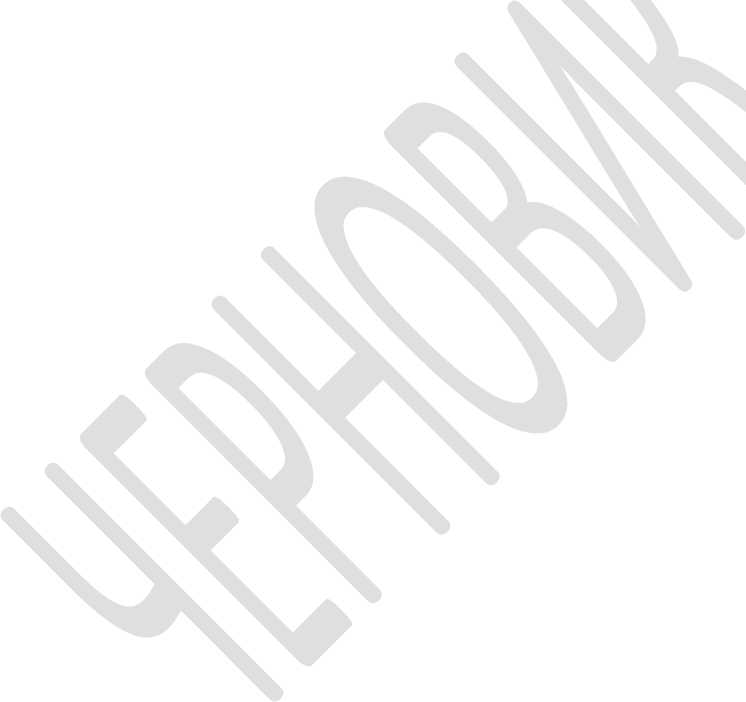 Целевые показатели развития коммунальной инфраструктуры.В данном разделе приводится перечень и количественные показатели целевых характеристик коммунальной инфраструктуры МО СП «село Средние Пахачи», которые должны быть достигнуты на каждом этапе Программы комплексного развития.Формирование требований к конечному состоянию коммунальной инфраструктуры выполнено с учетом Методики проведения мониторинга выполнения производственных и инвестиционных программ организаций коммунального комплекса, утвержденной Приказом Министерства регионального развития Российской Федерации от 14.04.2008 г. №48.Данная Методика проведения мониторинга выполнения производственных иинвестиционных программ организаций коммунального комплекса устанавливает порядок и условия проведения мониторинга выполнения производственных и инвестиционных программ организаций коммунального комплекса в целях обеспечения электро-, тепло-, водоснабжения, водоотведения и очистки сточных вод, утилизации (захоронения) твердых бытовых отходов и своевременного принятия решений о развитии систем коммунальной инфраструктуры.Таблица 5-1.Целевые показатели развития системы электроснабжения МО СП «село Средние Пахачи».Таблица 5-2.Целевые показатели развития системы теплоснабжения МО СП «село Средние Пахачи».Таблица 5-3.Целевые показатели развития системы водоснабжения МО СП «село Средние Пахачи».Таблица 5-4.Целевые показатели развития системы водоотведения МО СП «село Средние Пахачи».Таблица 5-5.Целевые показатели развития системы обращения с ТБО МО СП «село Средние Пахачи».Перспективная схема электроснабженияВ ходе анализа существующего положения в сфере электроснабжения, имеющихся проблем и направлений их решения, в составе программы комплексного развития коммунальной инфраструктуры предполагается реализация ряда мероприятий, направленных на улучшение функционирования системы электроснабжения, а также обеспечение электрической энергией перспективных потребителей. Данные мероприятия обеспечивают достижение целевых показателей развития системы электроснабжения МО СП «село Средние Пахачи», приведенных в разделе 5 Обосновывающих материалов. Данный раздел рассмотрен на основании анализа собранной информации, предоставленной администрацией сельского поселения.Согласно Методическим рекомендациям по разработке программ комплексного развития систем коммунальной инфраструктуры поселений, городских округов, утвержденных Приказом Министерства регионального развития Российской Федерации от 1 октября 2013 г. №359/ГС, по каждому проекту приводятся следующие показатели:цель проекта;технические параметры проекта;•необходимые капитальные затраты;•срок реализации проекта;•ожидаемые эффекты;сроки получения эффектов.Простой срок окупаемости проектов в данном случае не приводится, т.к. все предлагаемые мероприятия нацелены на обеспечение надежного, безопасного и качественного водоснабжения абонентов и имеют прежде всего социальное значение.Перспективная схема теплоснабженияРеализация мероприятий по улучшению условий проживания граждан, обеспечению качественной услугой теплоснабжения является одной из приоритетных задач. В данном разделе приводится перечень проектов, необходимых для возведения объектов централизованной системы теплоснабжения и спроса на ресурс. Перечень выполнен на основании «Схемы теплоснабжения МО СП «село Средние Пахачи» до 2035 года.В составе схемы теплоснабжения предлагаются мероприятия, направленные наорганизацию снабжения тепловой энергией и рационального распределения тепловыхнагрузок. В составе обосновывающих материалов схемы теплоснабжения МО «село Средние Пахачи» до 2035 года» приводится технико-экономический анализ предлагаемых проектных решений и определяется ориентировочная стоимость мероприятий.Схема теплоснабжения разрабатывается с соблюдением следующих принципов:•обеспечение безопасности и надежности теплоснабжения потребителей; •обеспечение энергетической эффективности теплоснабжения и потреблениятепловой энергии;•соблюдение баланса экономических интересов теплоснабжающих организаций и интересов потребителей;•минимизация затрат на теплоснабжение в расчете на единицу тепловой энергии для потребителя в долгосрочной перспективе.Согласно действующей схеме теплоснабжения и принятому в ней сценарию развития - отопление и горячее водоснабжение жилого фонда и объектов социального назначения будет осуществляться от централизованной системы теплоснабжения.Перечень мероприятий, направленных на развитие системы теплоснабжения сельского	поселения,	приведены	в	таблице	7-1.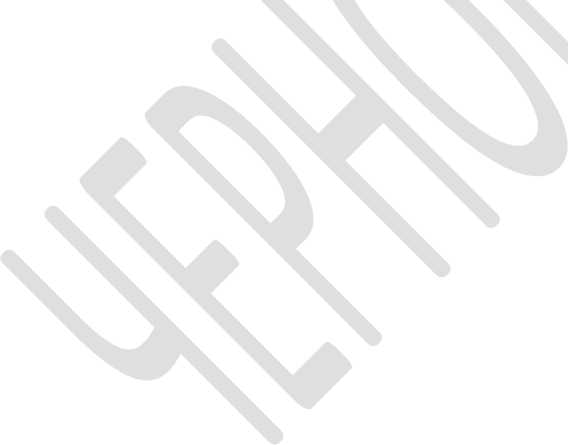 Перспективная схема водоснабженияВ данном разделе приводится перечень необходимых проектов, обеспечивающих спрос на водный ресурс и обеспечивающих достижение целевых показателей, приведенных в Разделе 5 Обосновывающих материалов Программы.Для обоснования перечисленных проектов использованы материалы генерального плана МО СП «село Средние Пахачи» до 2034 года, а также исходная информация, предоставленная местной администрацией.В рамках разрабатываемого документа учитываются мероприятия, направленные навозведение объектов системы водоснабжения (водозаборов, артезианских скважин).Кроме того, согласно Методическим рекомендациям по разработке программ комплексного развития систем коммунальной инфраструктуры поселений, городских округов, утвержденных Приказом Министерства регионального развития Российской Федерации от 1 октября 2013 г. №359/ГС, по каждому проекту приводятся следующие показатели:цель проекта;технические параметры проекта;необходимые капитальные затраты;срок реализации проекта;ожидаемые эффекты;сроки получения эффектов.Простой срок окупаемости проектов в данном случае не приводится, т.к. все предлагаемые мероприятия нацелены на обеспечение надежного, безопасного и качественного водоснабжения абонентов и имеют прежде всего социальное значение.Перечень мероприятий, направленных на развитие объектов систем водоснабжения, водопроводных сетей и объектов на них, приведены в таблице 8-1 данного раздела.Перспективная схема водоотведенияВ данном разделе приводится перечень мероприятий направленных на развитие системы водоотведения на территории МО «село Средние Пахачи»,В качестве обоснования необходимости утилизации жидких бытовых отходов служит предполагаемое строительство системы централизованного водоснабжения на территории МО СП «село Средние Пахачи». Строительство сетей водоотведения видится нецелесообразным и экономически неэффективным для столь малого числа потребителей.Ввиду данных обстоятельств предлагается строительство локальных очистных сооруженийглубокой очистки.Локальные очистные сооружения (ЛОС) - это автономная система биологическойочистки сточных вод, которая очищает стоки на 98% от примесей. На выходе системы образуется техническая вода, не содержащая каких-либо вредных для человека и окружающей среды примесей. Главным достоинством такой системы является ее полная автономность и простота в эксплуатации. Также может использоваться практически в любых геологических и климатических условиях, не зависит от уровня грунтовых вод и типа грунта. После переработки жидких бытовых отходов образуется техническая вода, а также ил, который в дальнейшем возможно использовать в качестве удобрения.На территории МО СП «село Средние Пахачи» планируется возведение ЛОС производительностью 30 м3/сут. Транспортировка стоков планируется с помощью асенизаторного автомобиля. Стоимость системы очистки жидких бытовых отходов была получена на основании типового технико-коммерческого предложения и составила два миллиона рублей.Перспективная схема обращения с ТБОВ данном разделе приводится перечень необходимых проектов, обеспечивающих спрос на услуги вывоза и размещения ТБО на период с 2016 по 2034 год, а также проектов, обеспечивающих достижение целевых показателей, приведенных в Разделе 5 Обосновывающих материалов Программы.В связи с тем, что численность постоянного населения МО «село Средние Пахачи» на расчетный срок остается неизменной, мероприятия направленные на расширение полигонов для утилизации ТБО не разрабатываются.На расчетный срок разрабатываемого документа предполагается реализация текущей схемы сбора и вывоза мусора.В соответствии с предоставленной администрацией информацией, утилизацию несортируемого мусора предполагается производить с помощью инсинератора.Таблица 10-1. Мероприятия направленные на развитие системы обращения с ТБО.11.Общая программа проектовВ данном разделе приводится перечень необходимых проектов (табл. 11-1), обеспечивающих спрос на все виды коммунальных ресурсов по всем годам, а также проектов, обеспечивающих достижение целевых показателей, приведенных в Разделе 5 Обосновывающих материалов Программы.Для обоснования перечисленных проектов использованы материалы следующих документов:• Генеральный план МО СП «село Средние Пахачи»;•Схема Теплоснабжения МО СП «село Средние Пахачи», утвержденная решениемСовета депутатов сельского поселения «село Средние Пахачи» №89 от 23.12.2014 г;
•Исходная информация, предоставленная Администрацией МО СП «село СредниеПахачи».Мероприятия, направленные на развитие каждой из систем коммунальной инфраструктуры, приведены в перспективных схемах данных систем (разделы 6-10 Обосновывающих материалов Программы).Сведения о финансовых потребностях для реализации программы представлены в разделе 12 Обосновывающих материалов «Финансовые потребности для реализации программы».Таблица 11-1.Проекты, направленные на развитие коммунальной инфраструктуры МО СП «село Средние Пахачи»12.Финансовая потребность для реализации программыВ настоящем разделе содержится обоснование ежегодной динамики:1. Совокупной потребности в капитальных вложениях для реализации всей программы инвестиционных проектов, устанавливающей перечни мероприятий по развитию систем электро-, тепло-, водоснабжения и водоотведения, а также объектов, используемых для утилизации, обезвреживания и захоронения твердых бытовых отходов на территории МО СП «село Средние Пахачи»;2. Величины изменения совокупных эксплуатационных затрат по каждой системе в целом в связи с реализацией проектов.Предметом обоснования являются инвестиционные проекты, предполагающие поставку коммунальных услуг по регулируемым тарифам.Для приведения инвестиционных затрат к уровню цен соответствующих лет применены:Индексы-дефляторы инвестиций, установленные в «Прогнозе долгосрочногосоциально-экономического развития Российской Федерации на период до 2030 года», разработанном Министерством экономического развития РФ в 2013 году и утвержденном 08.11.2013;Данные о совокупной потребности в капитальных вложениях для реализации всей программы инвестиционных проектов на протяжении прогнозного периода приведены в таблице 12-1.Объемы необходимых инвестиций с разделением по отраслям коммунальногообеспечения следующие:•Электроснабжение - 47,235 млн. руб.•Теплоснабжение - 9,695 млн. руб.•Водоснабжение - 35,270 млн. руб.•Водоотведение - 2,547 млн. руб.•Утилизация (захоронение) ТБО - 7,402 млн. руб.Объемы финансирования инвестиций по проектам Программы определены в ценах отчетного года, носят оценочный характер и подлежат ежегодному уточнению, исходя из возможностей бюджетов и степени реализации мероприятий. Финансовое обеспечение программных инвестиционных проектов может осуществляться за счет средств бюджетов всех уровней.Таблица 12-1. Совокупная потребность в капитальных вложениях для реализации всей программы инвестиционных проектов на протяжении прогнозного периода.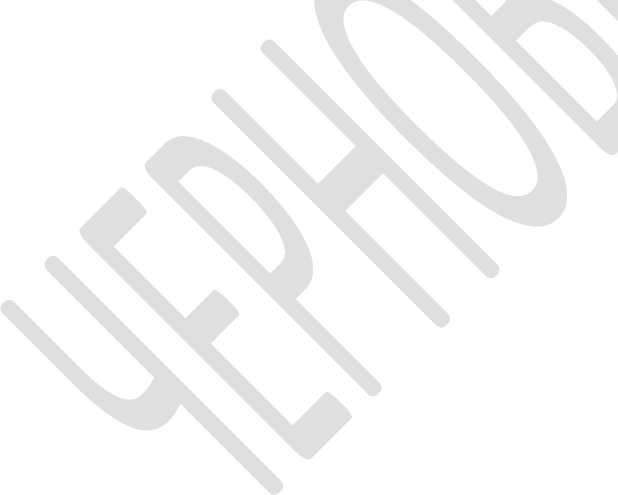 13.Организация реализации проектовИнвестиционные проекты, включенные в Программу, могут быть реализованы в следующих формах:•проекты, реализуемые действующими организациями;•проекты, выставленные на конкурс для привлечения сторонних инвесторов (в том числе организации, индивидуальные предприниматели, по договору коммерческой концессии (подрядные организации, определенные на конкурсной основе);•проекты, для реализации которых создаются организации с участием муниципального образования;•проекты, для реализации которых создаются организации с участием действующих ресурсоснабжающих организаций.Основной формой реализации Программы является разработка инвестиционных программ организаций коммунального комплекса; организаций, осуществляющих регулируемые виды деятельности в сфере ресурсо и энергоснабжения.Особенности принятия инвестиционных программ организаций коммунальногокомплекса.Инвестиционная программа организации коммунального комплекса по развитию системы коммунальной инфраструктуры - определяемая органами местного самоуправления для организации коммунального комплекса программа финансирования строительства и (или) модернизации системы коммунальной инфраструктуры и объектов, используемых для утилизации (захоронения) бытовых отходов, в целях реализации программы комплексного развития систем коммунальной инфраструктуры (далее также - инвестиционная программа).Инвестиционные программы организаций коммунального комплекса утверждаются органами местного самоуправления.Согласно требованиям Федерального закона от 30.12.2004 № 210-ФЗ «Об основах регулирования тарифов организаций коммунального комплекса» на основании программы комплексного развития систем коммунальной инфраструктуры органы местного самоуправления разрабатывают технические задания на разработку инвестиционных программ организаций коммунального комплекса, на основании которых организации разрабатывают инвестиционные программы и определяют финансовые потребности на их реализацию.Источниками покрытия финансовых потребностей инвестиционных программ являются надбавки к тарифам для потребителей и плата за подключение к сетям инженерной инфраструктуры. Предложения о размере надбавки к ценам (тарифам) для потребителей и соответствующей надбавке к тарифам на товары и услуги организации коммунального комплекса, а также предложения о размерах тарифа на подключение к системе коммунальной инфраструктуры и тарифа организации коммунального комплекса на подключение подготавливает орган регулирования.Особенности принятия инвестиционных программ организаций,осуществляющих регулируемые виды деятельности в сфере теплоснабжения.Инвестиционная программа организации, осуществляющей регулируемые виды деятельности в сфере теплоснабжения, - программа финансирования мероприятий организации, осуществляющей регулируемые виды деятельности в сфере теплоснабжения, по строительству, капитальному ремонту, реконструкции и (или) модернизации источников тепловой энергии и (или) тепловых сетей в целях развития, повышения надежности и энергетической эффективности системы теплоснабжения, подключения теплопотребляющих установок потребителей тепловой энергии к системе теплоснабжения.Инвестиционные программы организаций, осуществляющих регулируемые виды деятельности в сфере теплоснабжения, согласно требованиям Федерального закона от 27.07.2010 № 190-ФЗ «О теплоснабжении», утверждаются органами государственной власти субъектов Российской Федерации по согласованию с органами местного самоуправления.Правила согласования и утверждения инвестиционных программ организаций, осуществляющих регулируемые виды деятельности в сфере теплоснабжения, утверждает Правительство Российской Федерации.Источниками покрытия финансовых потребностей инвестиционных программ организаций - производителей товаров и услуг в сфере теплоснабжения определяются согласно Правилам, утвержденным Постановлением Правительства РФ от 23.07.2007 № 464 «Об утверждении правил финансирования инвестиционных программ организаций коммунального комплекса - производителей товаров и услуг в сфере теплоснабжения».Особенности принятия инвестиционных программ субъектов электроэнергетикиИнвестиционная программа субъектов электроэнергетики - совокупность всех намечаемых к реализации или реализуемых субъектом электроэнергетики инвестиционных проектов.Правительство РФ в соответствии с требованиями Федерального закона от 26.03.2003 № 35 -ФЗ «Об электроэнергетике» устанавливает критерии отнесения субъектов электроэнергетики к числу субъектов, инвестиционные программы которых (включая определение источников их финансирования) утверждаются уполномоченным федеральныморганом исполнительной власти и (или) органами исполнительной власти субъектовРоссийской Федерации, и порядок утверждения (в том числе порядок согласования с органами исполнительной власти субъектов Российской Федерации) инвестиционных программ и осуществления контроля за реализацией таких программ.Правила утверждения инвестиционных программ субъектов электроэнергетики, в уставных капиталах которых участвует государство, и сетевых организаций утверждены Постановлением Правительства РФ от 01.12.2009 № 977.Источниками покрытия финансовых потребностей инвестиционных программ субъектов электроэнергетики являются инвестиционные ресурсы, включаемые в регулируемые тарифы.Программа инвестиционных проектов, тариф и плата за подключение (присоединении)Все инвестиционные проекты, предусмотренные программой комплексного развития коммунальной инфраструктуры МО СП «село Средние Пахачи», могут быть распределены на следующие группы:Проекты, нацеленные на присоединение новых потребителей;Проекты, обеспечивающие повышение надежности ресурсоснабжения;Проекты, обеспечивающие выполнение экологических требований;Проекты, обеспечивающие выполнение требований законодательства обэнергосбережении.Деление проектов по критерию их экономической эффективности по величине срока окупаемости в данном случае не является возможным, т.к. большинство проектов нацелены на обеспечение качественного и бесперебойного ресурсоснабжения потребителей, а также на выполнение требований законодательства по охране окружающей среды и энергосбережению вне зависимости от их экономической привлекательности, т.е. носят, прежде всего, социальный характер.Распределение предлагаемых мероприятий в соответствии с целевым назначением сведено в таблице 14-1. По каждой группе проектов также приведены источники финансирования и организации, ответственные за исполнение данных проектов.Оценка совокупных инвестиционных и эксплуатационных затрат по каждой организации коммунального комплекса, по которой имеются проекты, на всем прогнозном периоде представлены в подразделе 14.2 данного раздела.Оценку уровней тарифов на каждый коммунальный ресурс произвести не представляется возможным ввиду отсутствия функционирующих систем коммунального обеспечения на территории МО СП «село Средние Пахачи».Таблица 14-1.Распределение мероприятий в соответствии с целевым назначением.Система водоснабженияПрогноз расходов населения на коммунальные ресурсы, расходов бюджета на социальную поддержку и субсидии, проверка доступности тарифов на коммунальные ресурсыВ связи с отсутствием на территории МО СП «село Средние Пахачи» централизованных систем тепло-, водоснабжения, водоотведения и необходимого количества исходной информации, произвести прогнозную оценку расходов населения на коммунальные услуги не представляется возможным.Модель для расчета ПрограммыПрограмма комплексного развития систем коммунальной инфраструктуры муниципального образования сельское поселение «село Средние Пахачи» на 2016-2034 годы разработана на основании исходно-разрешительной документации, предоставленной Администрацией муниципального образования, законодательной и нормативнотехнической документации, действующей на момент разработки Программы на территории Российской Федерации, с применением вычислительных программ ПК.Перечень исходно-разрешительной документации, на основании которойразрабатывалась модель для расчета программыГенеральный план МО СП «село Средние Пахачи»;Схема Теплоснабжения МО СП «село Средние Пахачи», утвержденная решениемСовета депутатов сельского поселения «село Средние Пахачи» №89 от 23.12.2014 г;Исходная информация, предоставленная Администрацией МО СП «село СредниеПахачи».Перечень используемых вычислительных программМодели для расчета и обоснования Программы комплексного развития систем коммунальной инфраструктуры МО СП «село Средние Пахачи» на 2016-2034 годы выполнены с помощью приложения ПК Microsoft Excel.Модели представляют собой системы математических расчетов, позволяющих получить прогнозное значение того или иного параметра системы коммунальногохозяйства.Модель для расчета Программы, как правило, состоит из следующих этапов:Введение исходных данных для расчета;Выполнение расчетов на основании существующих методических указаний. Моделирование прогнозируемых процессов развития систем коммунальной инфраструктуры;Получение и анализ результатов расчета;Графическое отображение результатов расчета.Преимуществом описанной расчетной модели являются:Вариантность развития. Модель дает возможность получения прогнозных показателей состояния систем коммунальной инфраструктуры при различных условиях их развития, при изменении исходных или сценарных условий.Взаимозависимость условий. Модель характеризуется сложной структурой связей различных условий развития систем коммунальной инфраструктуры, что дает возможность визуализировать влияние тех или иных условий на итоговые показатели состояния систем.Доступность используемых приложений. Модели для расчета Программывыполнены с помощью приложения ПК Microsoft Excel, являющегося одним из самыхпростых и доступных автоматизированных систем расчета.Наименование ПрограммыПрограмма комплексного развития систем коммунальной инфраструктуры сельского поселения «село Средние Пахачи» Олюторского муниципального района Камчатского края на период с 2016 - 2034 годы (далее - программа)Основание для разработки ПрограммыГрадостроительный кодекс Российской Федерации;Федеральный закон от 30.12.2004 № 210-ФЗ «Об основах регулирования тарифов организаций коммунального комплекса»;Федеральный закон от 27.07.2010 № 190-ФЗ «О теплоснабжении»; Федеральный закон от 23.11.2009 № 261-ФЗ «Об энергосбережении и повышении энергетической эффективности и о внесении изменений в отдельные законодательные акты Российской Федерации»; Федеральный закон от 26.03.2003 № 35-ФЗ «Об электроэнергетике»; Федеральный закон от 06.10.2003 № 131-ФЗ «Об общих принципах организации местного самоуправления в Российской Федерации»; Постановление Правительства Российской Федерации от 14 июля 2013г. № 502 «Об утверждении требований к программам комплексного развития систем коммунальной инфраструктуры поселений, городских округов»;Приказ Министерства регионального развития Российской Федерации от 06.05.2011 № 204 «О разработке программ комплексного развития систем коммунальной инфраструктуры муниципальных образований»; Генеральный план развития сельского поселения Средние Пахачи.Заказчик ПрограммыАдминистрация муниципального образования сельское поселение «село Средние Пахачи» Олюторского муниципального района Камчатского краяРазработчик программыИП Воробьев Иван АндреевичЦель ПрограммыОбеспечение надежности, качества и эффективности работы коммунального комплекса в соответствии с планируемыми потребностями развития муниципального образования сельское поселение «село Средние Пахачи» на 2016 - 2034 годыЗадачи ПрограммыИнженерно-техническая оптимизация систем коммунальной инфраструктуры. Перспективное планирование развития систем коммунальной инфраструктуры. Разработка мероприятий по комплексной реконструкции и модернизации систем коммунальной инфраструктуры.Повышение инвестиционной привлекательности коммунальной инфраструктуры.Обеспечение сбалансированности интересов субъектов коммунальной инфраструктуры и потребителей.Важнейшие целевые показатели ПрограммыЦелевые показатели представлены в Разделе 4.Сроки и этапы реализации ПрограммыПериод реализации Программы: 2016 - 2034 гг.Этапы осуществления Программы:этап: 2016 - 2026 годы;этап: 2027 - 2034 годыОбъемы и источники финансирования ПрограммыОбъем финансирования Программы составляет102149 тыс. руб., из них:По источникам финансирования: бюджет МО - 54914тыс. руб. внебюджетные источники - 47235 тыс. руб.№ п/пОбъект образованияотходовРасчетная единицаНорманакопления1жилые домам3 на 1 чел. в месяц0,08Количество квартир, оборудованных индивидуальными счетчиками124Количество квартир, требующих установки счетчиков0Количество установленных общедомовых счетчиков4ПоказательЗначениеСреднегодовая температура воздуха-2,2 0С,Максимальные значения температуры воздухамарт - май - -6,4 0С, июнь - август - +11,8 0С,Минимальные значения температуры воздухадекабрь - февраль - -13,3 0С, сентябрь - октябрь - -6,0 0ССреднегодовое направление ветрасеверо-восточноеСреднегодовая скорость ветра8 м/сСреднегодовая относительная влажность80%Максимальные значения скорости ветразима- 160 км/ч, весна - 80 км/ч, лето - 100 км/ч, осень - 100 км/ч.Среднегодовое количество осадков694 ммМесячный максимум осадков83 мм (приходится на июль-октябрь)Месячный минимум осадков40 мм (приходится на февраль-май)зима - -12 0С, весна - 6,4 0С, лето - 8,9 0С, осень - 5,6 0С.ПоказателиЕдиницаизмерения01.01.2009 г.Расчетный срок 2034 г.Численность населениячел430400Показатели развития строительных объектовнаселенного пункта.Показатели развития строительных объектовнаселенного пункта.Ед.изм.ПериодыПериодыПериодыПериодыПериодыПоказатели развития строительных объектовнаселенного пункта.Показатели развития строительных объектовнаселенного пункта.Ед.изм.201620192023202720341. Многоквартирный жилой фондВвод зданийЕд.011111. Многоквартирный жилой фондСнос зданийЕд.122001. Многоквартирный жилой фондКапитальный ремонтЕд.11161515152. Частная жилая застройкаВвод/снос зданийЕд.-----3. Объекты соцкультбытаВвод зданийЕд.021113. Объекты соцкультбытаСнос зданийЕд.01010ПериодреализацииУстановленнаятепловаямощность,Гкал/часРасполагаемаятепловаямощнось,Гкал/часЗатраты на собственныенужды,Гкал/часМощностьнеттоПодключеннаянагрузка,Гкал/часПотери в сети, Гкал/часПрисоединеннаянагрузка,Гкал/часРезервтепловоймощности,%2015-20200,80,80,0120,790,260,0260,28164,32020-20250,80,80,0120,790,340,0340,37152,92025-20300,80,80,0120,790,420,0420,46141,52030-20350,80,80,0120,790,540,0540,59924,0Группа показателейНаименование показателяЕдиницаизмеренияЗначениеЗначениеЗначениеЗначениеЗначениеЗначениеЗначениеЗначениеЗначениеЗначениеЗначениеЗначениеЗначениеГруппа показателейНаименование показателяЕдиницаизмерения201620172018201920202021202220232024202520262027203020312034Доступность товаров и услуг для потребителейДоля потребителей в жилых домах, обеспеченных доступом к коммунальной инфраструктуре%100100100100100100100100100100100100100Спрос на коммунальные ресурсыОбщий объем реализации электроэнергии абонентамМлн.кВт/час1,21,21,21,21,21,21,21,21,21,21,21,21,2Группа показателейНаименование показателяЕдиницаизмеренияЗначениеЗначениеЗначениеЗначениеЗначениеЗначениеЗначениеЗначениеЗначениеЗначениеЗначениеЗначениеЗначениеГруппа показателейНаименование показателяЕдиницаизмерения201620172018201920202021202220232024202520262027203020312034Доступность товаров и услуг для потребителейДоля потребителей в жилых домах, обеспеченных доступом к коммунальной инфраструктуре%0050100100100100100100100100100100Спрос на коммунальные ресурсыВеличина присоединенной нагрузкиГкал/ч000,2560,2560,2560,340,340,340,340,340,420,420,544Группа показателейНаименование показателяЕдиницаизмеренияЗначениеЗначениеЗначениеЗначениеЗначениеЗначениеЗначениеЗначениеЗначениеЗначениеЗначениеЗначениеЗначениеГруппа показателейНаименование показателяЕдиницаизмерения201620172018201920202021202220232024202520262027203020312034Доступность товаров и услуг для потребителейДоля потребителей в жилых домах, обеспеченных доступом к коммунальной инфраструктуре%003060100100100100100100100100100Спрос на коммунальные ресурсыВеличина присоединенной нагрузким3/сут.00816262626262626262626Группа показателейНаименование показателяЕдиницаизмеренияЗначениеЗначениеЗначениеЗначениеЗначениеЗначениеЗначениеЗначениеЗначениеЗначениеЗначениеЗначениеЗначениеГруппа показателейНаименование показателяЕдиницаизмерения201620172018201920202021202220232024202520262027203020312034Доступность товаров и услуг для потребителейДоля потребителей в жилых домах, обеспеченных доступом к коммунальной инфраструктуре%00000100100100100100100100100Спрос на коммунальные ресурсыВеличина присоединенной нагрузким3/сут.000002626262626262626Группа показателейНаименование показателяЕдиницаизмеренияЗначениеЗначениеЗначениеЗначениеЗначениеЗначениеЗначениеЗначениеЗначениеЗначениеЗначениеЗначениеЗначениеГруппа показателейНаименование показателяЕдиницаизмерения201620172018201920202021202220232024202520262027203020312034Доступность товаров и услуг для потребителейДоля потребителей в жилых домах, обеспеченных доступом к коммунальной инфраструктуре%100100100100100100100100100100100100100Спрос на коммунальные ресурсыУдельный показатель оказанных услугм3/чел320320320320320320320320320320320320320Наименование мероприятияКапитальные вложения, тыс.руб. (с НДС) в прогнозных ценахОтветственнаяорганизацияИсточникфинансированияМероприятия, направленные на присоединение новых потребителейМероприятия, направленные на присоединение новых потребителейМероприятия, направленные на присоединение новых потребителейМероприятия, направленные на присоединение новых потребителейСистема теплоснабженияСистема теплоснабженияСистема теплоснабженияСистема теплоснабженияСтроительство здания котельной1200Администрация МОБюджетныесредстваУстановка блок котла типа КВр2162СП «село СредниеБюджетныесредстваСтроительство сетей теплоснабжения5500Пахачи»БюджетныесредстваНаименование мероприятияКапитальные вложения, тыс.руб. (с НДС) в прогнозных ценахОтветственнаяорганизацияИсточникфинансированияПоиски источников хозяйственнопитьевого водоснабжения для с. Средние Пахачи Олюторского муниципального района15462,225Администрация МОБюджетныесредстваВыполнение комплекса работ по установке водоразборных колонок550СП «село Средние Пахачи»БюджетныесредстваРазработка ПСД для строительства водопровода982Строительство водопроводных сетей13092Мероприятия, обеспечивающие повышение надежности ресурсоснабжения и выполнение требований законодательства об энергосбереженииМероприятия, обеспечивающие повышение надежности ресурсоснабжения и выполнение требований законодательства об энергосбереженииМероприятия, обеспечивающие повышение надежности ресурсоснабжения и выполнение требований законодательства об энергосбереженииМероприятия, обеспечивающие повышение надежности ресурсоснабжения и выполнение требований законодательства об энергосбереженииСистема электроснабженияСистема электроснабженияСистема электроснабженияСистема электроснабженияУстановка ДГУ на ДЭС-169040Установка ДГУ на ДЭС-169944Установка ДГУ на ДЭС-169750Капитальный ремонт ограждающих конструкций здания ДЭС-161550Капитальный ремонт разделительных конструкций здания ДЭС-16750Капитальный ремонт складских и дежурных помещений ДЭС-161400Капитальный ремонт топливных трубопроводов в нутрии здания ДЭС-16840СобственныесредстваКапитальный ремонт фундаментов под ДГ ДЭС-161350ОАО «Корякэнерго»СобственныесредстваКапитальный ремонт помещений машинного зала №1 ДЭС-161250Капитальный ремонт северной стенки фасада здания ДЭС-161100Капитальный ремонт двух торцевых стенок фасада здания ДЭС-161450Капитальный ремонт кровли здания ДЭС- 161800Капитальный ремонт южной стенки фасада здания ДЭС-161300Мероприятия, обеспечивающие выполнение экологических требований.Мероприятия, обеспечивающие выполнение экологических требований.Мероприятия, обеспечивающие выполнение экологических требований.Мероприятия, обеспечивающие выполнение экологических требований.Система обращения ТБОСистема обращения ТБОСистема обращения ТБОСистема обращения ТБОЕжегодное проведение работ по ликвидации территорий несанкционированного размещения ТБО3420Администрация МО СП «село СредниеБюджетныеСбор и вывоз ТБО на полигон1900Пахачи»средстваУстановка котла-утилизатора2500Система водоотведенияСистема водоотведенияСистема водоотведенияСистема водоотведенияСтроительство локальных очистных сооружений2000Администрация МОСП «село Средние Пахачи»Бюджетныесредства№п/пМероприятиеНеобходимыекапитальны е затраты, тыс. руб.СрокреализацииПлан-график мероприятийПлан-график мероприятийПлан-график мероприятийПлан-график мероприятийПлан-график мероприятийПлан-график мероприятийПлан-график мероприятийПлан-график мероприятийПлан-график мероприятийПлан-график мероприятийПлан-график мероприятийПлан-график мероприятийПлан-график мероприятийНеобходимые капиталные затраты тыс. руб., в ценах соответствующих лет№п/пМероприятиес НДССрокреализации201620172018201920202021202220232024202520262027203020312034с НДС1. Система электроснабжения1. Система электроснабжения1. Система электроснабжения1. Система электроснабжения1. Система электроснабжения1. Система электроснабжения1. Система электроснабжения1. Система электроснабжения1. Система электроснабжения1. Система электроснабжения1. Система электроснабжения1. Система электроснабжения1. Система электроснабжения1. Система электроснабжения1. Система электроснабжения1. Система электроснабжения1. Система электроснабжения1. Система электроснабжения1.1Установка ДГУ на ДЭС-1690402016904090401.2Установка ДГУ на ДЭС-169944201710570105701.3Установка ДГУ на ДЭС-169750201810986109861.4Капитальный ремонт ограждающих конструкций здания ДЭС-1615502016155015501.5Капитальный ремонт разделительных конструкций здания ДЭС-1675020178458451.6Капитальный ремонт складских и дежурных помещений ДЭС-1614002020172117211.7Капитальный ремонт топливных трубопроводов в нутрии здания ДЭС-168402020103310331.8Капитальный ремонт фундаментов под ДГ ДЭС-1613502021171917191.9Капитальный ремонт помещений машинного зала №1 ДЭС-1612502022164916491.10Капитальный ремонт северной стенки фасада здания ДЭС-1611002023150415041.11Капитальный ремонт двух торцевых стенок фасада здания ДЭС-1614502025209620961.12Капитальный ремонт кровли здания ДЭС-1618002025260226021.13Капитальный ремонт южной стенки фасада здания ДЭС-161300202619191919Итого по системе электроснабженияИтого по системе электроснабженияИтого по системе электроснабженияИтого по системе электроснабжения1059011416109860275417191649150404699191900472352. Система теплоснабжения2. Система теплоснабжения2. Система теплоснабжения2. Система теплоснабжения2. Система теплоснабжения2. Система теплоснабжения2. Система теплоснабжения2. Система теплоснабжения2. Система теплоснабжения2. Система теплоснабжения2. Система теплоснабжения2. Система теплоснабжения2. Система теплоснабжения2. Система теплоснабжения2. Система теплоснабжения2. Система теплоснабжения2. Система теплоснабжения2. Система теплоснабжения2.1Строительство здания котельной12002016120012002.2Установка блок котла типа КВр21622017229822982.3Строительство сетей теплоснабжения5500201861976197Итого по системе теплоснабженияИтого по системе теплоснабженияИтого по системе теплоснабженияИтого по системе теплоснабжения12002298619700000000009695З.Системаа водоснабженияЗ.Системаа водоснабженияЗ.Системаа водоснабженияЗ.Системаа водоснабженияЗ.Системаа водоснабженияЗ.Системаа водоснабженияЗ.Системаа водоснабженияЗ.Системаа водоснабженияЗ.Системаа водоснабженияЗ.Системаа водоснабженияЗ.Системаа водоснабженияЗ.Системаа водоснабженияЗ.Системаа водоснабженияЗ.Системаа водоснабженияЗ.Системаа водоснабженияЗ.Системаа водоснабженияЗ.Системаа водоснабженияЗ.Системаа водоснабжения3.1Поиски источников хозяйственно-питьевого водоснабжения для с. Средние Пахачи Олюторского муниципального района15462,2252016-201777318218159493.2Выполнение комплекса работ по установке водоразборных колонок5502016-20172752925673.3Разработка ПСД для строительства водопровода9822018-202036938740211583.4Строительство водопроводных сетей130922021-2024416843184474463517595Итого по системе водоснабженияИтого по системе водоснабженияИтого по системе водоснабженияИтого по системе водоснабжения8006851036938740241684318447446350000352704. Система водоотведения4. Система водоотведения4. Система водоотведения4. Система водоотведения4. Система водоотведения4. Система водоотведения4. Система водоотведения4. Система водоотведения4. Система водоотведения4. Система водоотведения4. Система водоотведения4. Система водоотведения4. Система водоотведения4. Система водоотведения4. Система водоотведения4. Система водоотведения4. Система водоотведения4. Система водоотведения4.1Строительство локальных очистных сооружений2000202125472547Итого по системе водоотведенияИтого по системе водоотведенияИтого по системе водоотведенияИтого по системе водоотведения000002547000000025475. Система обращения с ТБО5. Система обращения с ТБО5. Система обращения с ТБО5. Система обращения с ТБО5. Система обращения с ТБО5. Система обращения с ТБО5. Система обращения с ТБО5. Система обращения с ТБО5. Система обращения с ТБО5. Система обращения с ТБО5. Система обращения с ТБО5. Система обращения с ТБО5. Система обращения с ТБО5. Система обращения с ТБО5. Система обращения с ТБО5. Система обращения с ТБО5. Система обращения с ТБО5. Система обращения с ТБО5.1Ежегодное проведение работ по ликвидации территорий несанкционированного размещения ТБО34202016-203518019120321322122923724625526026627127730505.2Сбор и вывоз ТБО на полигон19002016-203510010611311812312713213714214514815115416945.3Установка котла-утилизатора2500201726582658Итого по системе обращения с ТБОИтого по системе обращения с ТБОИтого по системе обращения с ТБОИтого по системе обращения с ТБО28029553153313443573693833974054134224317402Итого по всем системамИтого по всем системамИтого по всем системамИтого по всем системам2007625179178687173500879163376360503151042332422431102149Наименование мероприятияКапитальные вложения, тыс.руб. (с НДС) в прогнозных ценахОтветственнаяорганизацияИсточникфинансированияКапитальные вложения, тыс.руб. (с НДС) в прогнозных ценахОтветственнаяорганизацияИсточникфинансированияМероприятия, направленные на присоединение новых потребителейМероприятия, направленные на присоединение новых потребителейМероприятия, направленные на присоединение новых потребителейМероприятия, направленные на присоединение новых потребителейСистема теплоснабженияСистема теплоснабженияСистема теплоснабженияСистема теплоснабженияСтроительство здания котельной1200АдминистрацияМО СП «село Средние Пахачи»БюджетныесредстваУстановка блок котла типа КВр2162АдминистрацияМО СП «село Средние Пахачи»БюджетныесредстваСтроительство сетей теплоснабжения5500АдминистрацияМО СП «село Средние Пахачи»БюджетныесредстваСистема водоснабженияСистема водоснабженияСистема водоснабженияСистема водоснабженияПоиски источников хозяйственно - питьевого водоснабжения для с. Средние Пахачи Олюторского муниципального района15462,225АдминистрацияМО СП «село Средние Пахачи»БюджетныесредстваВыполнение комплекса работ по установке водоразборных колонок550АдминистрацияМО СП «село Средние Пахачи»БюджетныесредстваРазработка ПСД для строительства водопровода982АдминистрацияМО СП «село Средние Пахачи»БюджетныесредстваСтроительство водопроводных сетей13092АдминистрацияМО СП «село Средние Пахачи»БюджетныесредстваМероприятия, обеспечивающие повышение надежности ресурсоснабжения и выполнение требований законодательства об энергосбереженииМероприятия, обеспечивающие повышение надежности ресурсоснабжения и выполнение требований законодательства об энергосбереженииМероприятия, обеспечивающие повышение надежности ресурсоснабжения и выполнение требований законодательства об энергосбереженииМероприятия, обеспечивающие повышение надежности ресурсоснабжения и выполнение требований законодательства об энергосбереженииНаименование мероприятияКапитальные вложения, тыс.руб. (с НДС) в прогнозных ценахОтветственнаяорганизацияИсточникфинансированияСистема электроснабженияСистема электроснабженияСистема электроснабженияСистема электроснабженияУстановка ДГУ на ДЭС-169040ОАО«Корякэнерго»СобственныесредстваУстановка ДГУ на ДЭС-169944ОАО«Корякэнерго»СобственныесредстваУстановка ДГУ на ДЭС-169750ОАО«Корякэнерго»СобственныесредстваКапитальный ремонт ограждающих конструкций здания ДЭС-161550ОАО«Корякэнерго»СобственныесредстваКапитальный ремонт разделительных конструкций здания ДЭС-16750ОАО«Корякэнерго»СобственныесредстваКапитальный ремонт складских и дежурных помещений ДЭС-161400ОАО«Корякэнерго»СобственныесредстваКапитальный ремонт топливных трубопроводов в нутрии здания ДЭС-16840ОАО«Корякэнерго»СобственныесредстваКапитальный ремонт фундаментов под ДГ ДЭС-161350ОАО«Корякэнерго»СобственныесредстваКапитальный ремонт помещений машинного зала №1 ДЭС-161250ОАО«Корякэнерго»СобственныесредстваКапитальный ремонт северной стенки фасада здания ДЭС-161100ОАО«Корякэнерго»СобственныесредстваКапитальный ремонт двух торцевых стенок фасада здания ДЭС-161450ОАО«Корякэнерго»СобственныесредстваКапитальный ремонт кровли здания ДЭС- 161800ОАО«Корякэнерго»СобственныесредстваКапитальный ремонт южной стенки фасада здания ДЭС-161300ОАО«Корякэнерго»СобственныесредстваМероприятия, обеспечивающие выполнение экологических требований.Мероприятия, обеспечивающие выполнение экологических требований.Мероприятия, обеспечивающие выполнение экологических требований.Мероприятия, обеспечивающие выполнение экологических требований.Система обращения ТБОСистема обращения ТБОСистема обращения ТБОСистема обращения ТБОЕжегодное проведение работ по ликвидации территорий несанкционированного размещения ТБО3420АдминистрацияМО СП «село Средние Пахачи»БюджетныесредстваСбор и вывоз ТБО на полигон1900АдминистрацияМО СП «село Средние Пахачи»БюджетныесредстваУстановка котла-утилизатора2500АдминистрацияМО СП «село Средние Пахачи»БюджетныесредстваСистема водоотведенияСистема водоотведенияСистема водоотведенияСистема водоотведенияСтроительство локальных очистных сооружений2000АдминистрацияМО СП «село Средние Пахачи»БюджетныесредстваПоказательЗначениеСреднегодовая температура воздуха-2,2 0С,Максимальные значения температуры воздухамарт - май - -6,4 0С, июнь - август - +11,8 0С,Минимальные значения температуры воздухадекабрь - февраль - -13,3 0С, сентябрь - октябрь - -6,0 0ССреднегодовое направление ветрасеверо-восточноеСреднегодовая скорость ветра8 м/сСреднегодовая относительная влажность80%Максимальные значения скорости ветразима- 160 км/ч, весна - 80 км/ч, лето - 100 км/ч, осень - 100 км/ч.Среднегодовое количество осадков694 ммМесячный максимум осадков83 мм (приходится на июль-октябрь)Месячный минимум осадков40 мм (приходится на февраль-май)зима - -12 0С, весна - 6,4 0С, лето - 8,9 0С, осень - 5,6 0С.ПоказателиЕдиницаизмерения01.01.2009 г.Расчетный срок 2034 г.Численность населениячел430400Показатели развития строительных объектовнаселенного пункта.Показатели развития строительных объектовнаселенного пункта.Ед.изм.ПериодыПериодыПериодыПериодыПериодыПоказатели развития строительных объектовнаселенного пункта.Показатели развития строительных объектовнаселенного пункта.Ед.изм.201620192023202720341. Многоквартирный жилой фондВвод зданийЕд.011111. Многоквартирный жилой фондСнос зданийЕд.122001. Многоквартирный жилой фондКапитальный ремонтЕд.11161515152. Частная жилая застройкаВвод/снос зданийЕд.-----3. Объекты соцкультбытаВвод зданийЕд.021113. Объекты соцкультбытаСнос зданийЕд.01010ПериодреализацииУстановленнаятепловаямощность,Гкал/часРасполагаемаятепловаямощнось,Гкал/часЗатраты на собственныенужды,Гкал/часМощностьнеттоПодключеннаянагрузка,Гкал/часПотери в сети, Гкал/часПрисоединеннаянагрузка,Гкал/часРезервтепловоймощности,%2015-20200,80,80,0120,790,260,0260,28164,32020-20250,80,80,0120,790,340,0340,37152,92025-20300,80,80,0120,790,420,0420,46141,52030-20350,80,80,0120,790,540,0540,59924,0№ п/пОбъект образованияотходовРасчетная единицаНорманакопления1жилые домам3 на 1 чел. в месяц0,08Группа показателейНаименование показателяЕдиницаизмеренияЗначениеЗначениеЗначениеЗначениеЗначениеЗначениеЗначениеЗначениеЗначениеЗначениеЗначениеЗначениеЗначениеГруппа показателейНаименование показателяЕдиницаизмерения201620172018201920202021202220232024202520262027203020312034Доступность товаров и услуг для потребителейДоля потребителей в жилых домах, обеспеченных доступом к коммунальной инфраструктуре%100100100100100100100100100100100100100Спрос на коммунальные ресурсыОбщий объем реализации электроэнергии абонентамМлн.кВт/час1,21,21,21,21,21,21,21,21,21,21,21,21,2Группа показателейНаименование показателяЕдиницаизмеренияЗначениеЗначениеЗначениеЗначениеЗначениеЗначениеЗначениеЗначениеЗначениеЗначениеЗначениеЗначениеЗначениеГруппа показателейНаименование показателяЕдиницаизмерения201620172018201920202021202220232024202520262027203020312034Доступность товаров и услуг для потребителейДоля потребителей в жилых домах, обеспеченных доступом к коммунальной инфраструктуре%0050100100100100100100100100100100Спрос на коммунальные ресурсыВеличина присоединенной нагрузкиГкал/ч000,2560,2560,2560,340,340,340,340,340,420,420,544Группа показателейНаименование показателяЕдиницаизмеренияЗначениеЗначениеЗначениеЗначениеЗначениеЗначениеЗначениеЗначениеЗначениеЗначениеЗначениеЗначениеЗначениеГруппа показателейНаименование показателяЕдиницаизмерения201620172018201920202021202220232024202520262027203020312034Доступность товаров и услуг для потребителейДоля потребителей в жилых домах, обеспеченных доступом к коммунальной инфраструктуре%003060100100100100100100100100100Спрос на коммунальные ресурсыВеличина присоединенной нагрузким3/сут.00816262626262626262626Группа показателейНаименование показателяЕдиницаизмеренияЗначениеЗначениеЗначениеЗначениеЗначениеЗначениеЗначениеЗначениеЗначениеЗначениеЗначениеЗначениеЗначениеГруппа показателейНаименование показателяЕдиницаизмерения201620172018201920202021202220232024202520262027203020312034Доступность товаров и услуг для потребителейДоля потребителей в жилых домах, обеспеченных доступом к коммунальной инфраструктуре%00000100100100100100100100100Спрос на коммунальные ресурсыВеличина присоединенной нагрузким3/сут.000002626262626262626Группа показателейНаименование показателяЕдиницаизмеренияЗначениеЗначениеЗначениеЗначениеЗначениеЗначениеЗначениеЗначениеЗначениеЗначениеЗначениеЗначениеЗначениеГруппа показателейНаименование показателяЕдиницаизмерения201620172018201920202021202220232024202520262027203020312034Доступность товаров и услуг для потребителейДоля потребителей в жилых домах, обеспеченных доступом к коммунальной инфраструктуре%100100100100100100100100100100100100100Спрос на коммунальные ресурсыУдельный показатель оказанных услугм3/чел320320320320320320320320320320320320320№ п/пНаименование объектаТехнические параметры проектаЦель проектаСрок начала реализацииСрококончанияреализацииНеобходимые капитальные затраты, (с НДС), млн. рубОстаточнаястоимость строительства (с НДС), млн рубОжидаемыеэффектыСрокполученияэффектов1Установка ДГУ на ДЭС-160,4 МВтПовышениенадежностиэлектроснабженияпоселения,снижениевероятностивозникновенияаварийныхситуаций201620169,0409,040Бесперебойная подача Э/Э потребителям20172Установка ДГУ на ДЭС-160,4 МВтПовышениенадежностиэлектроснабженияпоселения,снижениевероятностивозникновенияаварийныхситуаций201720179,9449,944Бесперебойная подача Э/Э потребителям20183Установка ДГУ на ДЭС-160,126 МВтПовышениенадежностиэлектроснабженияпоселения,снижениевероятностивозникновенияаварийныхситуаций201820189,7509,750Бесперебойная подача Э/Э потребителям20194Капитальный ремонт ограждающих конструкций здания ДЭС-1615 шт.Повышениенадежностиэлектроснабженияпоселения,снижениевероятностивозникновенияаварийныхситуаций201620161,5501,550Бесперебойная подача Э/Э потребителям20165Капитальный ремонт разделительных конструкций здания ДЭС-164 шт.Повышениенадежностиэлектроснабженияпоселения,снижениевероятностивозникновенияаварийныхситуаций201720170,7500,750Бесперебойная подача Э/Э потребителям20176Капитальный ремонт складских и дежурных помещений ДЭС-16356 м2Повышениенадежностиэлектроснабженияпоселения,снижениевероятностивозникновенияаварийныхситуаций202020201,4001,400Бесперебойная подача Э/Э потребителям20207Капитальный ремонт топливных трубопроводов в нутрии здания ДЭС-16135 м.п.Повышениенадежностиэлектроснабженияпоселения,снижениевероятностивозникновенияаварийныхситуаций202020200,8400,840Бесперебойная подача Э/Э потребителям20208Капитальный ремонт фундаментов под ДГ ДЭС-1617 м3Повышениенадежностиэлектроснабженияпоселения,снижениевероятностивозникновенияаварийныхситуаций202120211,3501,350Бесперебойная подача Э/Э потребителям20219Капитальный ремонт помещений машинного зала №1 ДЭС-16315 м2Повышениенадежностиэлектроснабженияпоселения,снижениевероятностивозникновенияаварийныхситуаций202220221,2501,250Бесперебойная подача Э/Э потребителям202210Капитальный ремонт северной стенки фасада здания ДЭС-16180 м2Повышениенадежностиэлектроснабженияпоселения,снижениевероятностивозникновенияаварийныхситуаций202320231,1001,100Бесперебойная подача Э/Э потребителям202311Капитальный ремонт двух торцевых стенок фасада здания ДЭС-16232 м2Повышениенадежностиэлектроснабженияпоселения,снижениевероятностивозникновенияаварийныхситуаций202520251,4501,450Бесперебойная подача Э/Э потребителям202512Капитальный ремонт кровли здания ДЭС-16530 м2Повышениенадежностиэлектроснабженияпоселения,снижениевероятностивозникновенияаварийныхситуаций202520251,8001,800Бесперебойная подача Э/Э потребителям202513Капитальный ремонт южной стенки фасада здания ДЭС-16180 м2Повышениенадежностиэлектроснабженияпоселения,снижениевероятностивозникновенияаварийныхситуаций202620261,3001,300Бесперебойная подача Э/Э потребителям2026№ п/пНаименованиепроектаТехническиепараметрыпроектаЦель проектаСрок начала реализацииСрококончанияреализацииНеобходимые капитальные затраты, (с НДС), тыс. рубОстаточнаястоимостьстроительства (с НДС), тыс рубОжидаемые эффектыСрокполученияэффектов1Строительствозданиякотельной-Строительствосистемыцентрализованноготеплоснабжения,подключениепотребителей2016201612001200Обеспечение населения услугой централизованного теплоснабжения20182Установка блок котла типа КВр2*0,4 Гкал/часСтроительствосистемыцентрализованноготеплоснабжения,подключениепотребителей201720172161,82161,8Обеспечение населения услугой централизованного теплоснабжения20183СтроительствосетейтеплоснабженияL=5000 мСтроительствосистемыцентрализованноготеплоснабжения,подключениепотребителей2017201855005500Обеспечение населения услугой централизованного теплоснабжения2018№п/пНаименованиепроектаТехнические параметры проектаЦель проектаСрокначалареализацииСрококончанияреализацииНеобходимыекапитальные затраты, (с НДС), тыс. рубОстаточная стоимость строительства (с НДС), тыс рубОжидаемыеэффектыСрокполученияэффектов1Поиски источников хозяйственнопитьевого водоснабжения для с. СредниеПахачиОлюторскогомуниципальногорайонавыявление и оценка объектов локализации подземных вод, представляющих интерес для первоочередного освоения, выбор мест заложения поисково - разведочных скважин;бурение поисковоразведочных для оценкиэксплуатационных запасов подземных вод;Возведение системы централизованного водоснабжения2016201715462,22515462,225Обеспечение населения услугой централизованного водоснабжения20172Выполнение комплекса работ по установке водоразборных колонокСтроительство ВРК с одновременным строительством теплового тамбура колонки.Возведение системы централизованного водоснабжения20162017550550Обеспечение населения услугой централизованного водоснабжения20173Разработка ПСД длястроительстваводопроводаL=10000 мВозведение системы централизованного водоснабжения20182020982982Обеспечение населения услугой централизованного водоснабжения20204СтроительствоводопроводныхсетейL=10000 мВозведение системы централизованного водоснабжения202120241309213092Обеспечение населения услугой централизованного водоснабжения2020№п/пНаименование объектаТехническиепараметрыпроектаЦель проектаСрокначалареализацииСрококончанияреализацииНеобходимые капитальные затраты, (сНДС), тыс. рубОстаточнаястоимостьстроительст ва (с НДС), тыс рубОжидаемыеэффектыСрокполученияэффектов1Ежегодноепроведение работ поликвидациитерриторийнесанкционированногоразмещенияТБОУборка от мусора, твердых бытовыхотходов на территории сельского поселенияВыполнениетребованийэкологическойбезопасности2016203534203420Снижениенегативноговоздействия ТБО на окружающую средуежегодно2Сбор и вывоз ТБО наполигонОчистка мусоросборн ых площадокВыполнениетребованийэкологическойбезопасности2016203519001900Снижениенегативноговоздействия ТБО на окружающую средуежегодно3Установкакотла-утилизатораОчистка мусоросборн ых площадокВыполнениетребованийэкологическойбезопасности2017201725002500Снижениенегативноговоздействия ТБО на окружающую среду2017№ п/пНаименование проектаТехнические параметры проектаЦель проектаСрокреализациипроектаОжидаемые эффектыЭлектроснабжениеЭлектроснабжениеЭлектроснабжениеЭлектроснабжениеЭлектроснабжениеЭлектроснабжение1.1Установка ДГУ на ДЭС-160,4 МВтПовышение надежности электроснабжения поселения, снижение вероятности возникновения аварийных ситуаций2016Бесперебойная подача Э/Э потребителям1.2Установка ДГУ на ДЭС-160,4 МВтПовышение надежности электроснабжения поселения, снижение вероятности возникновения аварийных ситуаций2017Бесперебойная подача Э/Э потребителям1.3Установка ДГУ на ДЭС-160,126 МВтПовышение надежности электроснабжения поселения, снижение вероятности возникновения аварийных ситуаций2018Бесперебойная подача Э/Э потребителям1.4Капитальный ремонт ограждающих конструкций здания ДЭС-1615 шт.Повышение надежности электроснабжения поселения, снижение вероятности возникновения аварийных ситуаций2016Бесперебойная подача Э/Э потребителям1.5Капитальный ремонт разделительных конструкций здания ДЭС-164 шт.Повышение надежности электроснабжения поселения, снижение вероятности возникновения аварийных ситуаций2017Бесперебойная подача Э/Э потребителям1.6Капитальный ремонт складских и дежурных помещений ДЭС-16356 м2Повышение надежности электроснабжения поселения, снижение вероятности возникновения аварийных ситуаций2020Бесперебойная подача Э/Э потребителямКапитальный ремонт топливных трубопроводов в нутрии здания ДЭС-16135 м.п.Повышение надежности электроснабжения поселения, снижение вероятности возникновения аварийных ситуаций2020Бесперебойная подача Э/Э потребителямКапитальный ремонт фундаментов под ДГ ДЭС-1617 м3Повышение надежности электроснабжения поселения, снижение вероятности возникновения аварийных ситуаций2021Бесперебойная подача Э/Э потребителямКапитальный ремонт помещений машинного зала №1 ДЭС-16315 м2Повышение надежности электроснабжения поселения, снижение вероятности возникновения аварийных ситуаций2022Бесперебойная подача Э/Э потребителямКапитальный ремонт северной стенки фасада здания ДЭС-16180 м2Повышение надежности электроснабжения поселения, снижение вероятности возникновения аварийных ситуаций2023Бесперебойная подача Э/Э потребителямКапитальный ремонт двух торцевых стенок фасада здания ДЭС-16232 м2Повышение надежности электроснабжения поселения, снижение вероятности возникновения аварийных ситуаций2025Бесперебойная подача Э/Э потребителямКапитальный ремонт кровли здания ДЭС-16530 м2Повышение надежности электроснабжения поселения, снижение вероятности возникновения аварийных ситуаций2025Бесперебойная подача Э/Э потребителямКапитальный ремонт южной стенки фасада здания ДЭС-16180 м2Повышение надежности электроснабжения поселения, снижение вероятности возникновения аварийных ситуаций2026Бесперебойная подача Э/Э потребителямТеплоснабжениеТеплоснабжениеТеплоснабжениеТеплоснабжениеТеплоснабжениеТеплоснабжение2.1Строительство здания котельной-Строительство системы централизованного теплоснабжения, подключение потребителей2016-2018Обеспечение населения услугой централизованного теплоснабжения2.2Установка блок котла типа КВр2*0,4 Гкал/часСтроительство системы централизованного теплоснабжения, подключение потребителей2016-2018Обеспечение населения услугой централизованного теплоснабжения2.3Строительство сетей теплоснабженияL=5000 мСтроительство системы централизованного теплоснабжения, подключение потребителей2016-2018Обеспечение населения услугой централизованного теплоснабженияВодоснабжениеВодоснабжениеВодоснабжениеВодоснабжениеВодоснабжениеВодоснабжение3.1Поиски источников хозяйственнопитьевого водоснабжения для с.выявление и оценка объектов локализации подземных вод,Строительство системы централизованного водоснабжения,2016-2017Обеспечение населения услугой№ п/пНаименование проектаТехнические параметры проектаЦель проектаСрокреализациипроектаОжидаемые эффектыСредние Пахачи Олюторского муниципального районапредставляющих интерес для первоочередного освоения, выбор мест заложения поисковоразведочных скважин; бурение поисково-разведочныхдля оценки эксплуатационных запасов подземных вод;подключение потребителейцентрализованноговодоснабжения3.2Выполнение комплекса работ по установке водоразборных колонокСтроительство ВРК с одновременным строительством теплового тамбура колонки.подключение потребителей2016-2017централизованноговодоснабжения3.3Разработка ПСД для строительства водопроводаL_10000 мподключение потребителей2018-2020централизованноговодоснабжения3.4Строительство водопроводных сетейL_10000 мподключение потребителей2021-2024централизованноговодоснабженияВодоотведениеВодоотведениеВодоотведениеВодоотведениеВодоотведениеВодоотведение4.2Строительство локальных очистных сооруженийПроизводительность 30 м3/сутВыполнение требований экологической безопасности2021Организованный вывоз ЖБО у населенияУтилизация ТБОУтилизация ТБОУтилизация ТБОУтилизация ТБОУтилизация ТБОУтилизация ТБО5.1Ежегодное проведение работ по ликвидации территорий несанкционированного размещения ТБОУборка твердых бытовых отходов на территории сельского поселенияВыполнение требований экологической безопасности2016-2035Снижениенегативноговоздействия ТБО на окружающую среду5.2Сбор и вывоз ТБО на полигонУборка твердых бытовых отходов на территории сельского поселенияВыполнение требований экологической безопасности2016-2035Снижениенегативноговоздействия ТБО на окружающую среду5.3Установка исинератораУтилизация несортированных ТБОВыполнение требований экологической безопасности2017Снижениенегативноговоздействия ТБО на окружающую среду№п/пМероприятиеНеобходимые капитальные затраты, тыс. руб.СрокреализацииПлан-график мероприятийПлан-график мероприятийПлан-график мероприятийПлан-график мероприятийПлан-график мероприятийПлан-график мероприятийПлан-график мероприятийПлан-график мероприятийПлан-график мероприятийПлан-график мероприятийПлан-график мероприятийПлан-график мероприятийПлан-график мероприятийНеобходимые капиталные затраты тыс. руб., в ценах соответствующих лет№п/пМероприятиес НДССрокреализации201620172018201920202021202220232024202520262027203020312034с НДС5. Система электроснабжения5. Система электроснабжения5. Система электроснабжения5. Система электроснабжения5. Система электроснабжения5. Система электроснабжения5. Система электроснабжения5. Система электроснабжения5. Система электроснабжения5. Система электроснабжения5. Система электроснабжения5. Система электроснабжения5. Система электроснабжения5. Система электроснабжения5. Система электроснабжения5. Система электроснабжения5. Система электроснабжения5. Система электроснабжения1.1Установка ДГУ на ДЭС-1690402016904090401.2Установка ДГУ на ДЭС-169944201710570105701.3Установка ДГУ на ДЭС-169750201810986109861.4Капитальный ремонт ограждающих конструкций здания ДЭС-1615502016155015501.5Капитальный ремонт разделительных конструкций здания ДЭС-1675020178458451.6Капитальный ремонт складских и дежурных помещений ДЭС-1614002020172117211.7Капитальный ремонт топливных трубопроводов в нутрии здания ДЭС-168402020103310331.8Капитальный ремонт фундаментов под ДГ ДЭС- 1613502021171917191.9Капитальный ремонт помещений машинного зала №1 ДЭС-1612502022164916491.10Капитальный ремонт северной стенки фасада здания ДЭС-1611002023150415041.11Капитальный ремонт двух торцевых стенок фасада здания ДЭС-1614502025209620961.12Капитальный ремонт кровли здания ДЭС-161800202526022602№п/пМероприятиеНеобходимые капитальные затраты, тыс. руб.СрокреализацииПлан-график мероприятийПлан-график мероприятийПлан-график мероприятийПлан-график мероприятийПлан-график мероприятийПлан-график мероприятийПлан-график мероприятийПлан-график мероприятийПлан-график мероприятийПлан-график мероприятийПлан-график мероприятийПлан-график мероприятийПлан-график мероприятийНеобходимые капиталные затраты тыс. руб., в ценах соответствующих лет№п/пМероприятиес НДССрокреализации201620172018201920202021202220232024202520262027203020312034с НДС1.13Капитальный ремонт южной стенки фасада здания ДЭС- 161300202619191919Итого по системе электроснабженияИтого по системе электроснабженияИтого по системе электроснабженияИтого по системе электроснабжения1059011416109860275417191649150404699191900472356. Система теплоснабжения6. Система теплоснабжения6. Система теплоснабжения6. Система теплоснабжения6. Система теплоснабжения6. Система теплоснабжения6. Система теплоснабжения6. Система теплоснабжения6. Система теплоснабжения6. Система теплоснабжения6. Система теплоснабжения6. Система теплоснабжения6. Система теплоснабжения6. Система теплоснабжения6. Система теплоснабжения6. Система теплоснабжения6. Система теплоснабжения6. Система теплоснабжения2.1Строительство здания котельной12002016120012002.2Установка блок котла типа КВр21622017229822982.3Строительство сетей теплоснабжения5500201861976197Итого по системе теплоснабженияИтого по системе теплоснабженияИтого по системе теплоснабженияИтого по системе теплоснабжения120022986197000000000096957.Системаа водоснабжения7.Системаа водоснабжения7.Системаа водоснабжения7.Системаа водоснабжения7.Системаа водоснабжения7.Системаа водоснабжения7.Системаа водоснабжения7.Системаа водоснабжения7.Системаа водоснабжения7.Системаа водоснабжения7.Системаа водоснабжения7.Системаа водоснабжения7.Системаа водоснабжения7.Системаа водоснабжения7.Системаа водоснабжения7.Системаа водоснабжения7.Системаа водоснабжения7.Системаа водоснабжения3.1Поиски источников хозяйственно-питьевого водоснабжения для с. Средние Пахачи Олюторского муниципального района15462,2252016-201777318218159493.2Выполнение комплекса работ по установке водоразборных колонок5502016-20172752925673.3Разработка ПСД для строительства водопровода9822018-202036938740211583.4Строительство водопроводных сетей130922021-2024416843184474463517595Итого по системе водоснабженияИтого по системе водоснабженияИтого по системе водоснабженияИтого по системе водоснабжения8006851036938740241684318447446350000352708. Система водоотведения8. Система водоотведения8. Система водоотведения8. Система водоотведения8. Система водоотведения8. Система водоотведения8. Система водоотведения8. Система водоотведения8. Система водоотведения8. Система водоотведения8. Система водоотведения8. Система водоотведения8. Система водоотведения8. Система водоотведения8. Система водоотведения8. Система водоотведения8. Система водоотведения8. Система водоотведения4.1Строительство локальных очистных сооружений2000202125472547Итого по системе водоотведенияИтого по системе водоотведенияИтого по системе водоотведенияИтого по системе водоотведения000002547000000025475. Система обращения с ТБО5. Система обращения с ТБО5. Система обращения с ТБО5. Система обращения с ТБО5. Система обращения с ТБО5. Система обращения с ТБО5. Система обращения с ТБО5. Система обращения с ТБО5. Система обращения с ТБО5. Система обращения с ТБО5. Система обращения с ТБО5. Система обращения с ТБО5. Система обращения с ТБО5. Система обращения с ТБО5. Система обращения с ТБО5. Система обращения с ТБО5. Система обращения с ТБО5. Система обращения с ТБО5.1Ежегодное проведение работ по ликвидации территорий34202016-20351801912032132212292372462552602662712773050№п/пМероприятиеНеобходимые капитальные затраты, тыс. руб.СрокреализацииПлан-график мероприятийПлан-график мероприятийПлан-график мероприятийПлан-график мероприятийПлан-график мероприятийПлан-график мероприятийПлан-график мероприятийПлан-график мероприятийПлан-график мероприятийПлан-график мероприятийПлан-график мероприятийПлан-график мероприятийПлан-график мероприятийНеобходимые капиталные затраты тыс. руб., в ценах соответствующих лет№п/пМероприятиес НДССрокреализации201620172018201920202021202220232024202520262027203020312034с НДСнесанкционированного размещения ТБО5.2Сбор и вывоз ТБО на полигон19002016-203510010611311812312713213714214514815115416945.3Установка котла- утилизатора2500201726582658Итого по системе обращения с ТБОИтого по системе обращения с ТБОИтого по системе обращения с ТБОИтого по системе обращения с ТБО28029553153313443573693833974054134224317402Итого по всем системамИтого по всем системамИтого по всем системамИтого по всем системам2007625179178687173500879163376360503151042332422431102149Наименование мероприятияКапитальные вложения, тыс.руб. (с НДС) в прогнозных ценахОтветственнаяорганизацияИсточникфинансированияМероприятия, направленные на присоединение новых потребителейМероприятия, направленные на присоединение новых потребителейМероприятия, направленные на присоединение новых потребителейМероприятия, направленные на присоединение новых потребителейСистема теплоснабженияСистема теплоснабженияСистема теплоснабженияСистема теплоснабженияСтроительство здания котельной1200АдминистрацияМО СП «село Средние Пахачи»БюджетныесредстваУстановка блок котла типа КВр2162АдминистрацияМО СП «село Средние Пахачи»БюджетныесредстваСтроительство сетей теплоснабжения5500АдминистрацияМО СП «село Средние Пахачи»БюджетныесредстваНаименование мероприятияКапитальные вложения, тыс.руб. (с НДС) в прогнозных ценахОтветственнаяорганизацияИсточникфинансированияПоиски источников хозяйственно- питьевого водоснабжения для с. Средние Пахачи Олюторского муниципального района15462,225АдминистрацияМО СП «село Средние Пахачи»БюджетныесредстваВыполнение комплекса работ по установке водоразборных колонок550АдминистрацияМО СП «село Средние Пахачи»БюджетныесредстваРазработка ПСД для строительства водопровода982АдминистрацияМО СП «село Средние Пахачи»Строительство водопроводных сетей13092Мероприятия, обеспечивающие повышение надежности ресурсоснабжения и выполнение требований законодательства об энергосбереженииМероприятия, обеспечивающие повышение надежности ресурсоснабжения и выполнение требований законодательства об энергосбереженииМероприятия, обеспечивающие повышение надежности ресурсоснабжения и выполнение требований законодательства об энергосбереженииМероприятия, обеспечивающие повышение надежности ресурсоснабжения и выполнение требований законодательства об энергосбереженииСистема электроснабженияСистема электроснабженияСистема электроснабженияСистема электроснабженияУстановка ДГУ на ДЭС-169040Установка ДГУ на ДЭС-169944Установка ДГУ на ДЭС-169750Капитальный ремонт ограждающих конструкций здания ДЭС-161550Капитальный ремонт разделительных конструкций здания ДЭС-16750Капитальный ремонт складских и дежурных помещений ДЭС-161400Капитальный ремонт топливных трубопроводов в нутрии здания ДЭС-16840ОАО«Корякэнерго»СобственныесредстваКапитальный ремонт фундаментов под ДГ ДЭС-161350ОАО«Корякэнерго»СобственныесредстваКапитальный ремонт помещений машинного зала №1 ДЭС-161250Капитальный ремонт северной стенки фасада здания ДЭС-161100Капитальный ремонт двух торцевых стенок фасада здания ДЭС-161450Капитальный ремонт кровли здания ДЭС- 161800Капитальный ремонт южной стенки фасада здания ДЭС-161300Мероприятия, обеспечивающие выполнение экологических требований.Мероприятия, обеспечивающие выполнение экологических требований.Мероприятия, обеспечивающие выполнение экологических требований.Мероприятия, обеспечивающие выполнение экологических требований.Система обращения ТБОСистема обращения ТБОСистема обращения ТБОСистема обращения ТБОЕжегодное проведение работ по ликвидации территорий несанкционированного размещения ТБО3420АдминистрацияМО СП «село Средние Пахачи»БюджетныеСбор и вывоз ТБО на полигон1900АдминистрацияМО СП «село Средние Пахачи»средстваУстановка котла-утилизатора2500АдминистрацияМО СП «село Средние Пахачи»Система водоотведенияСистема водоотведенияСистема водоотведенияСистема водоотведенияСтроительство локальных очистных сооружений2000АдминистрацияМО СП «село Средние Пахачи»Бюджетныесредства